Al margen un sello que dice: Estados Unidos Mexicanos. Gobierno de Jalisco. Secretaría de Desarrollo e Integración Social.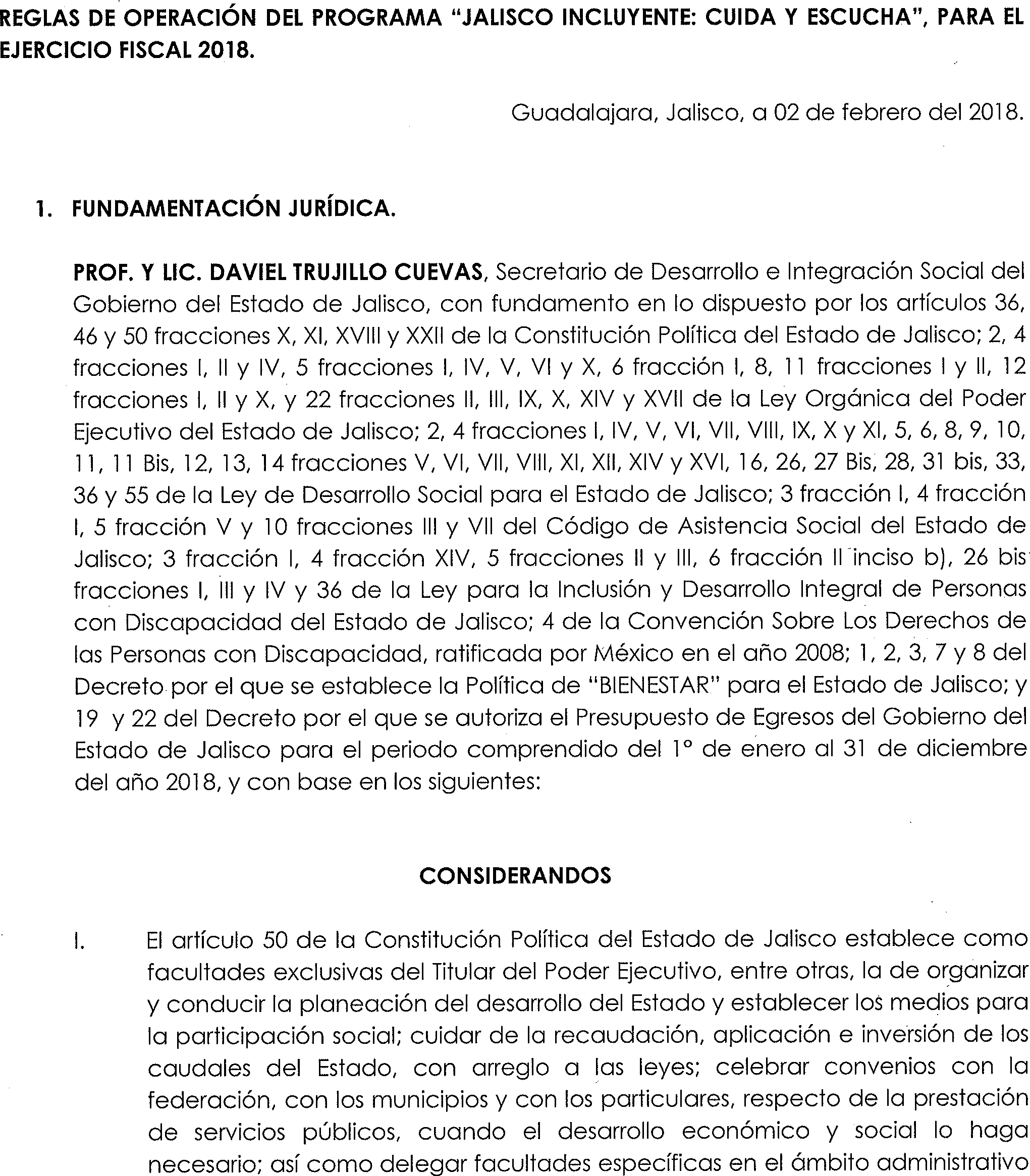 4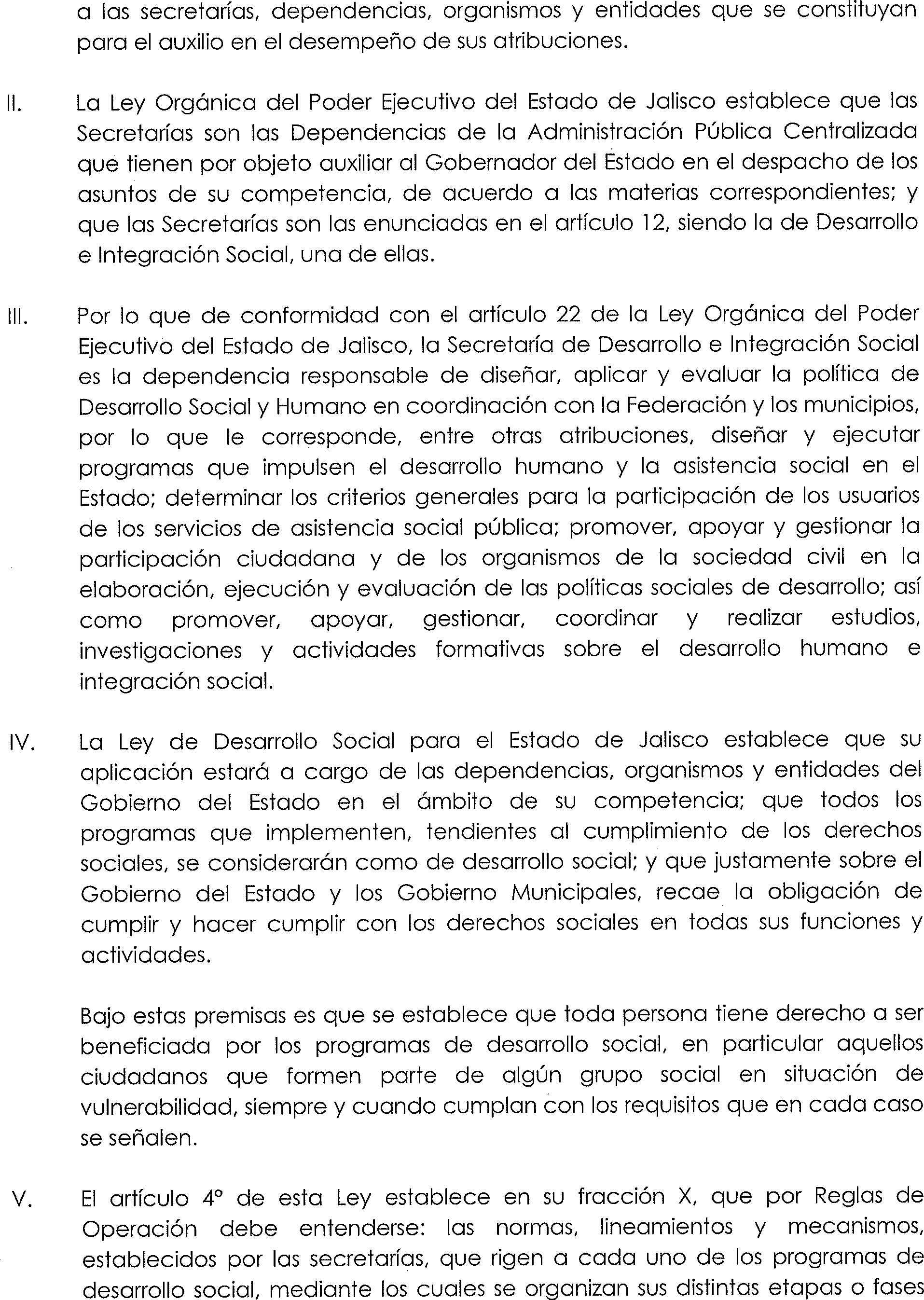 5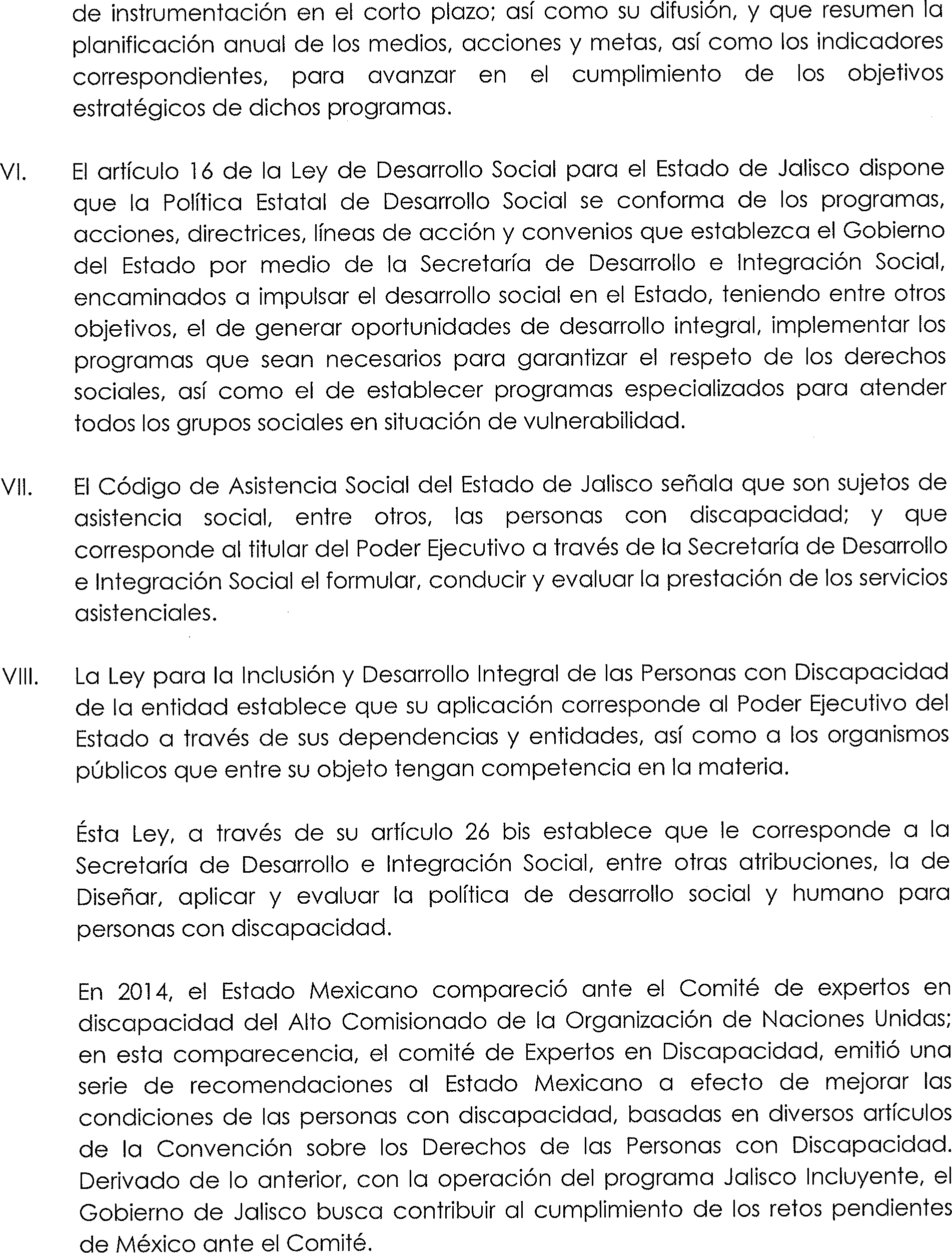 6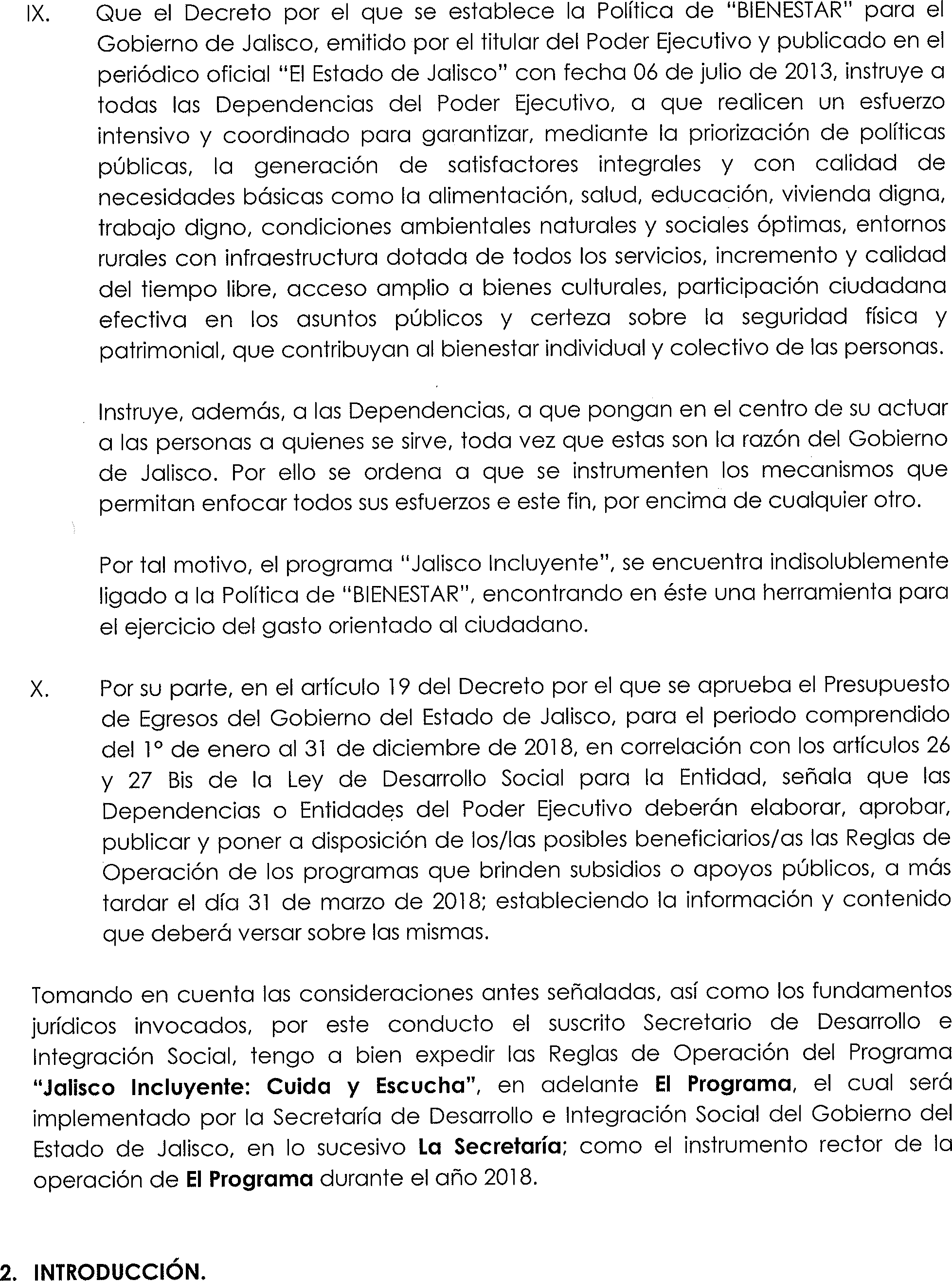 7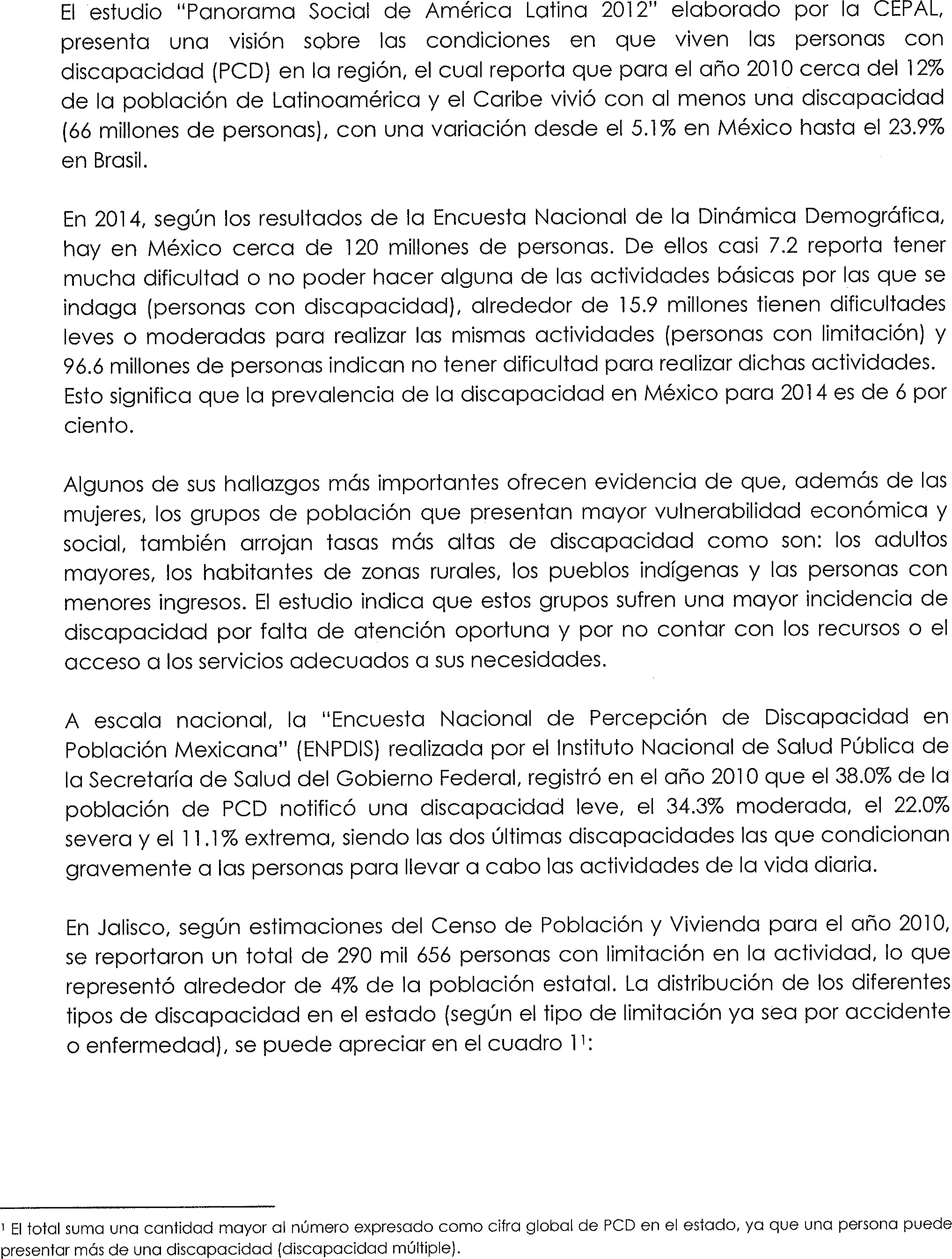 8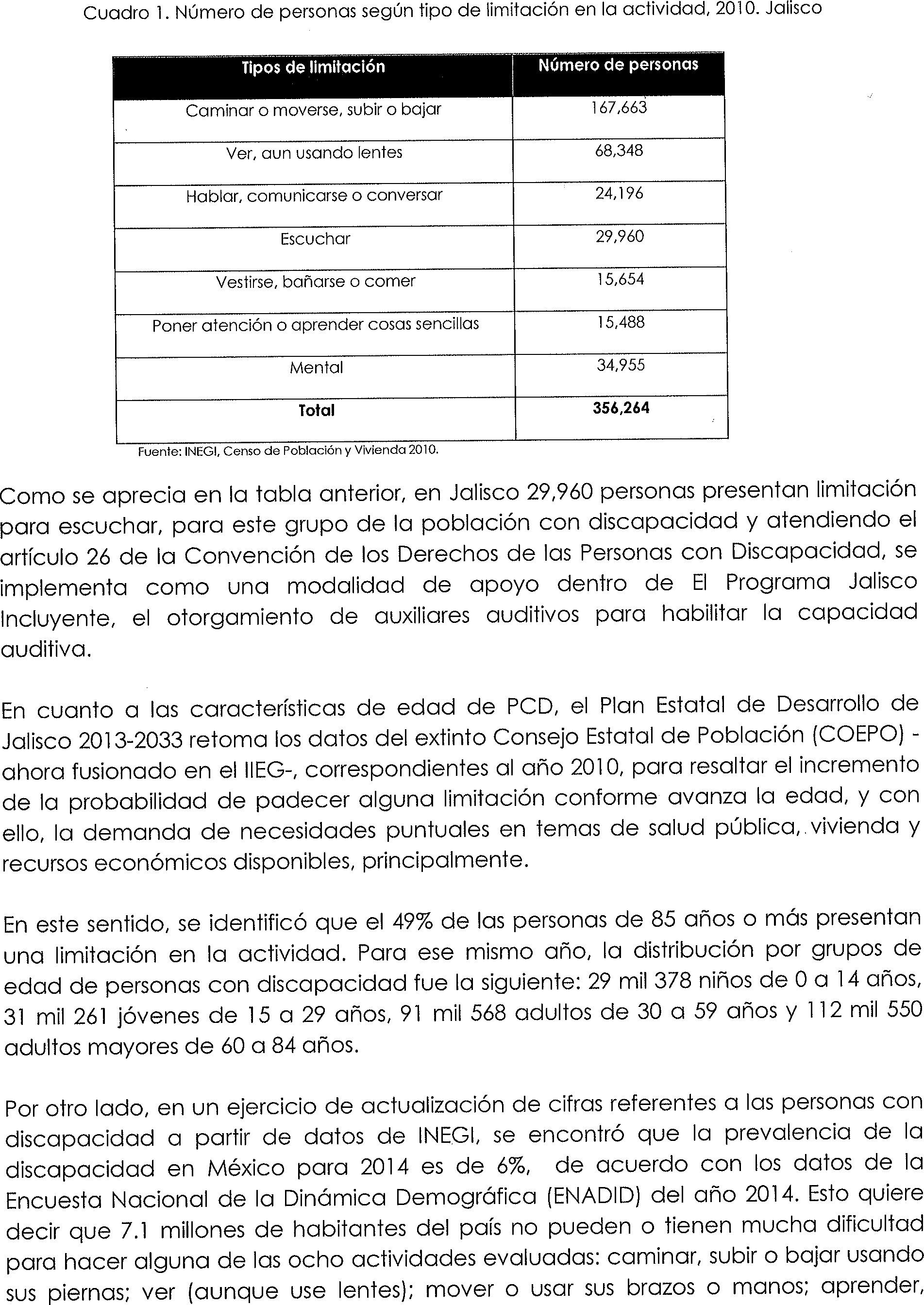 9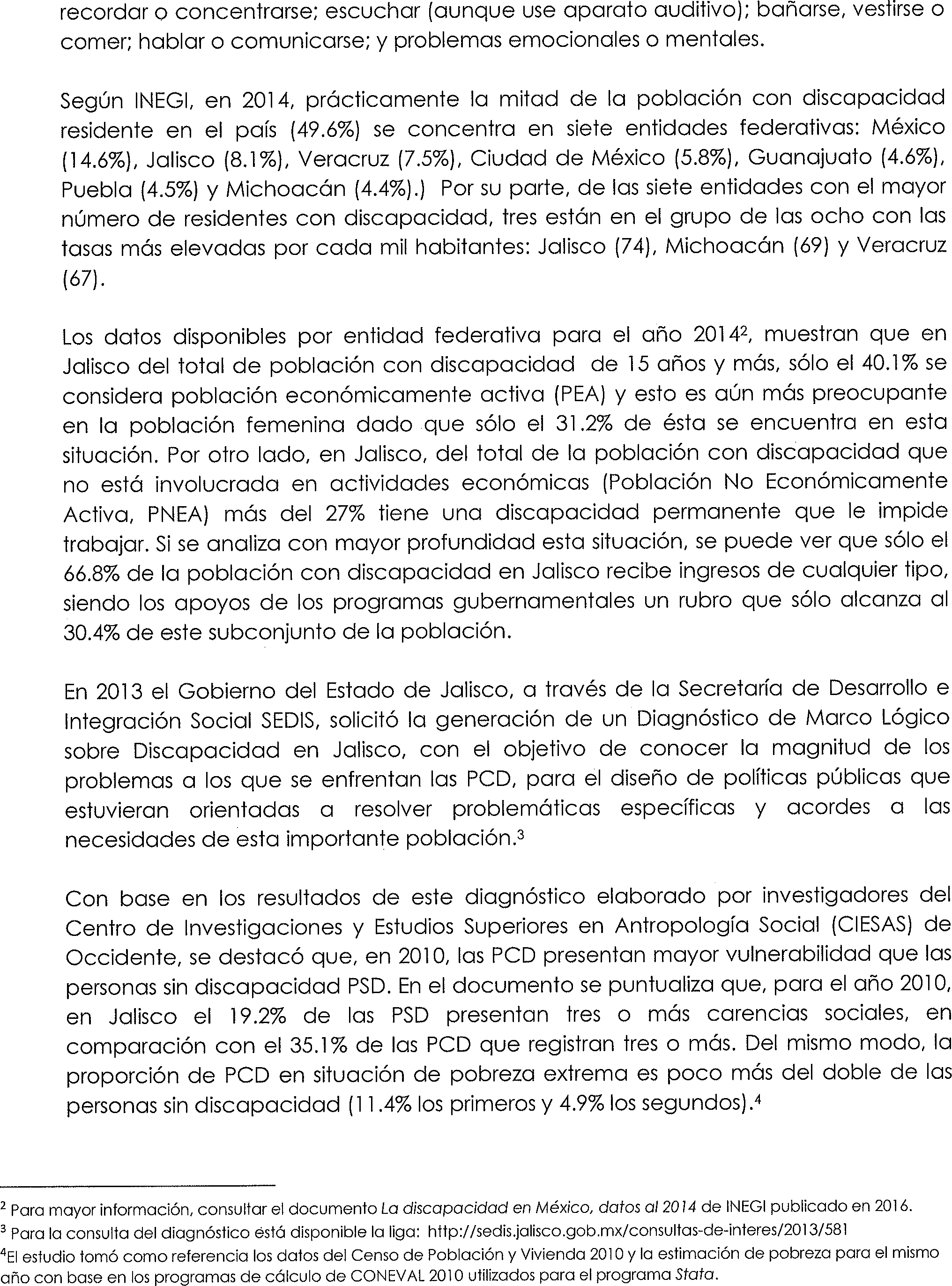 10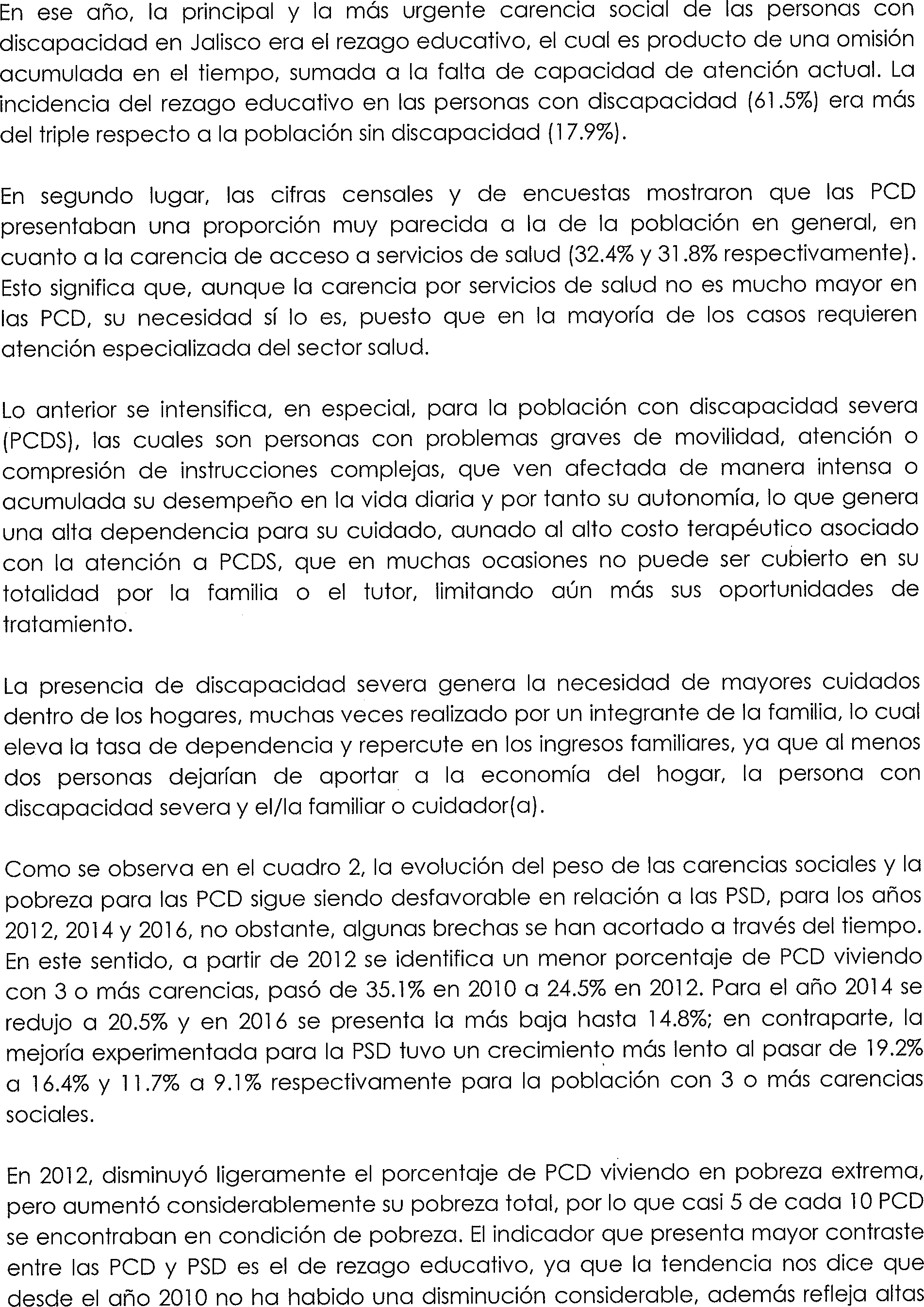 11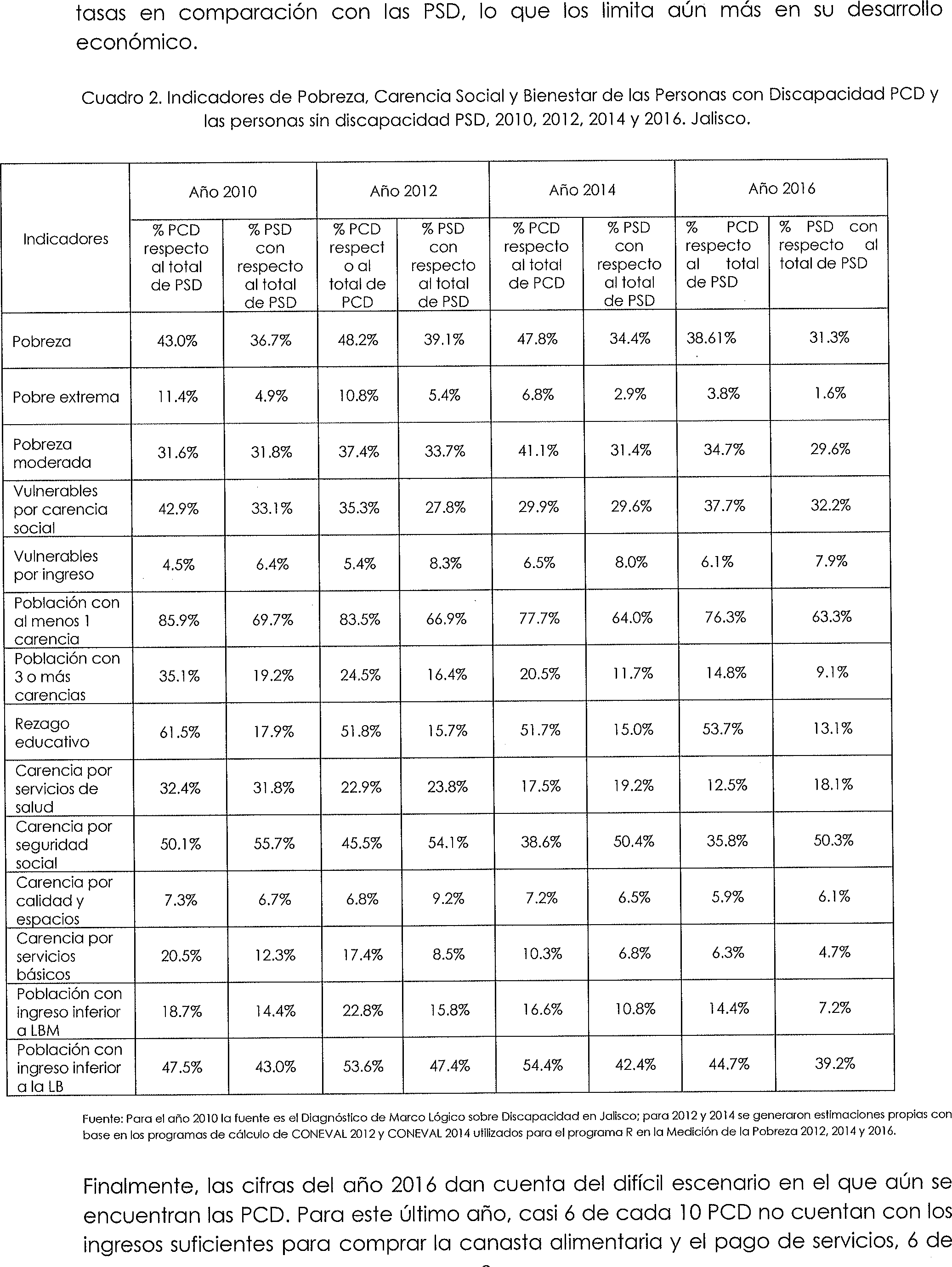 12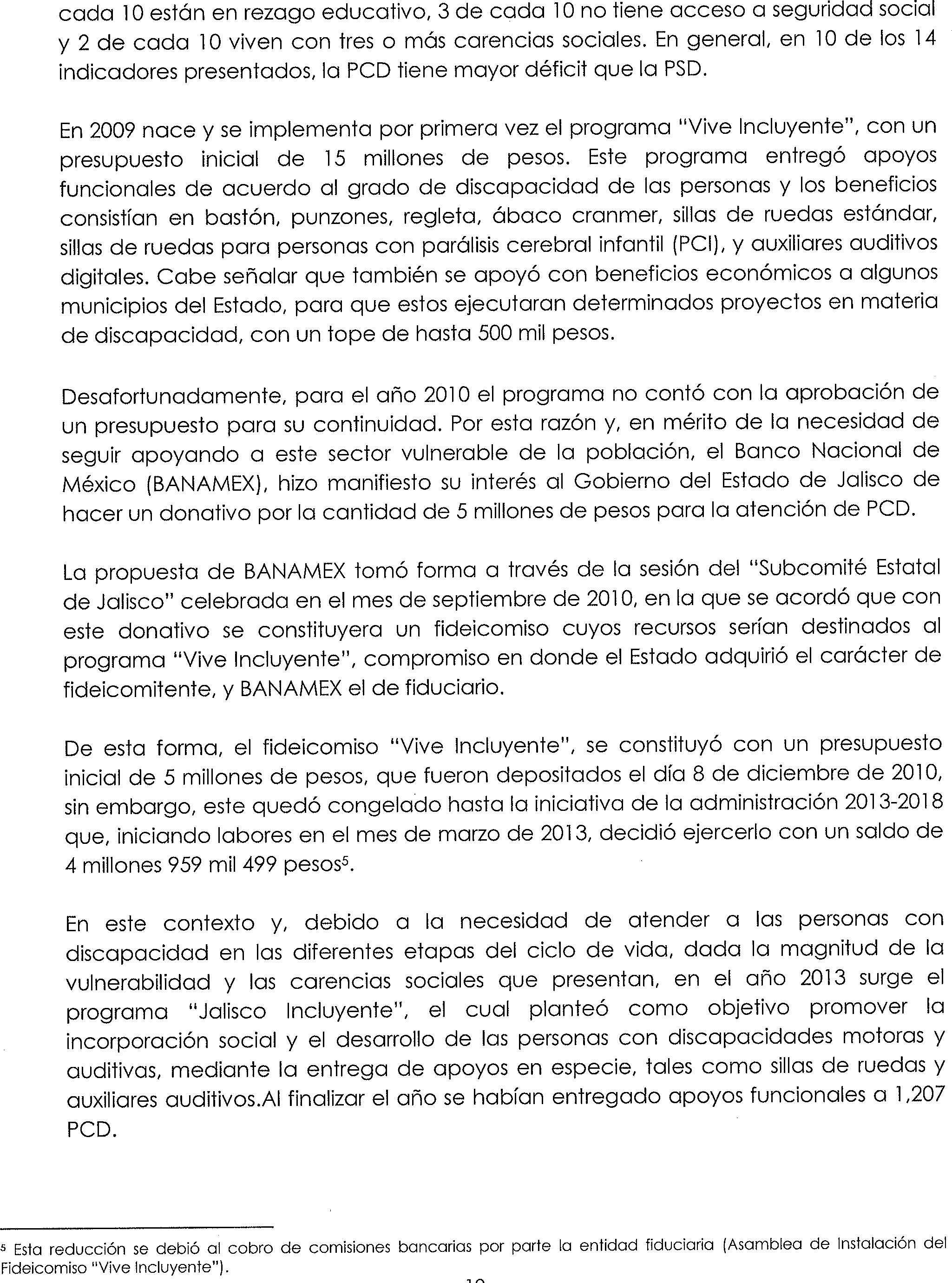 13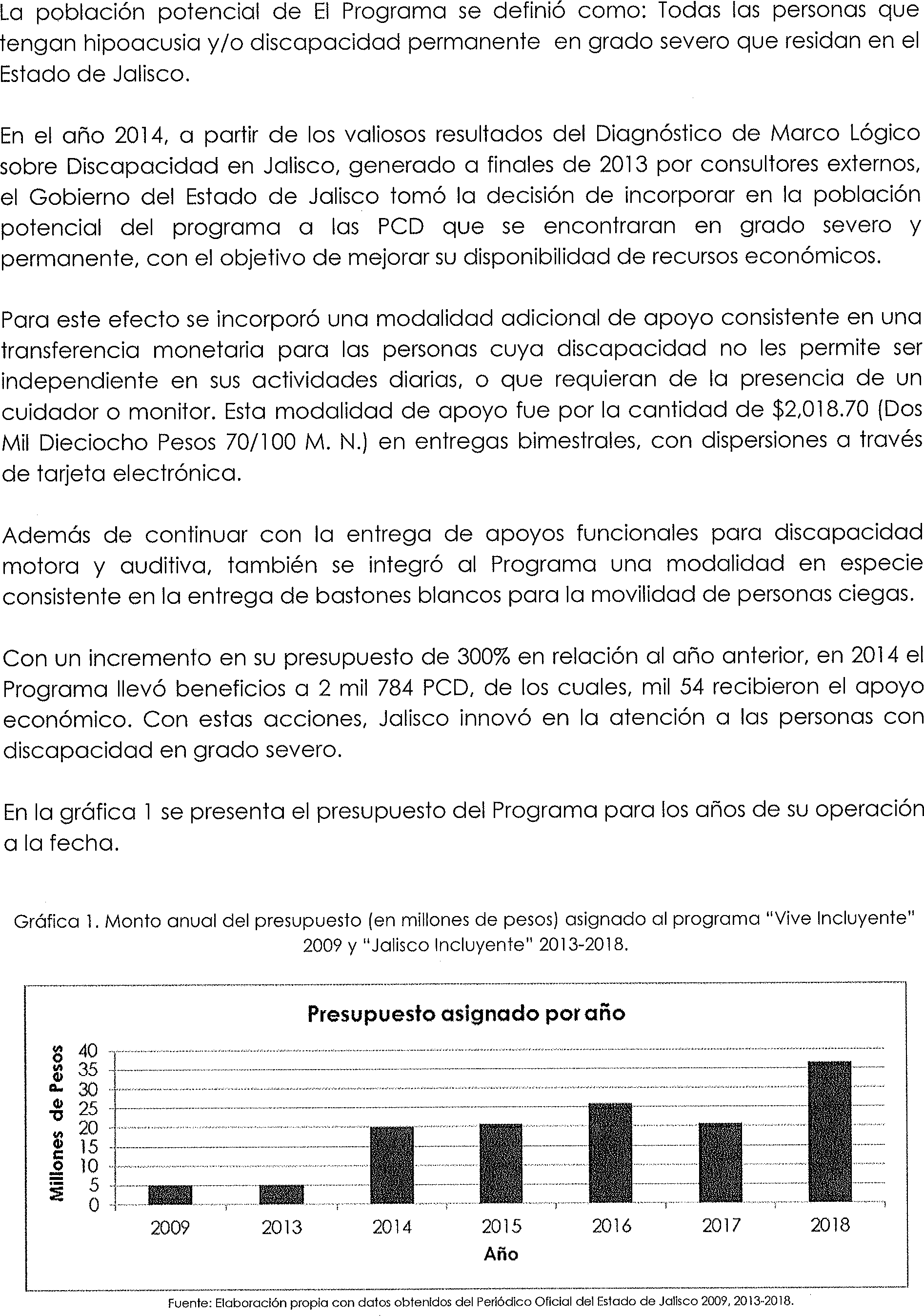 14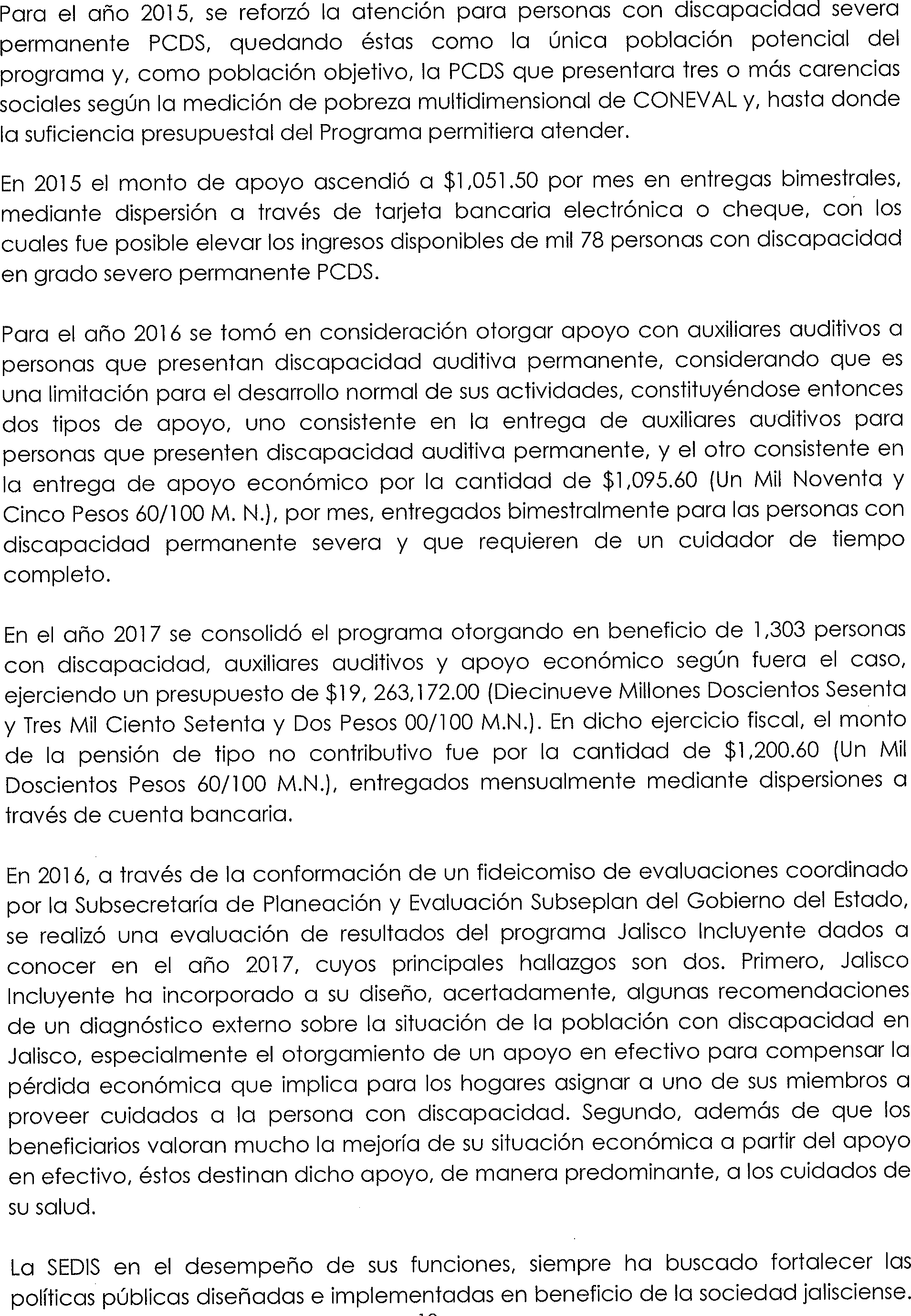 15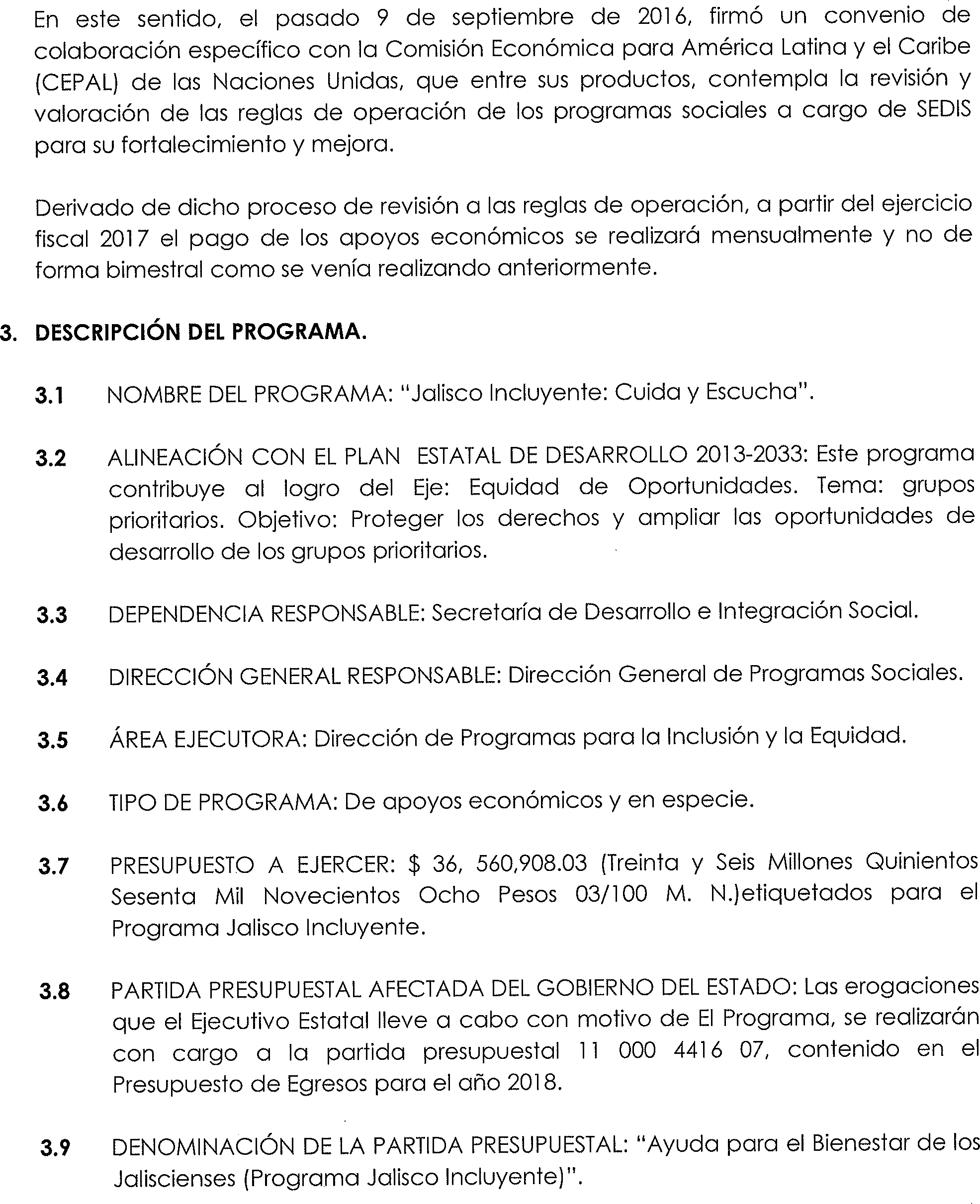 16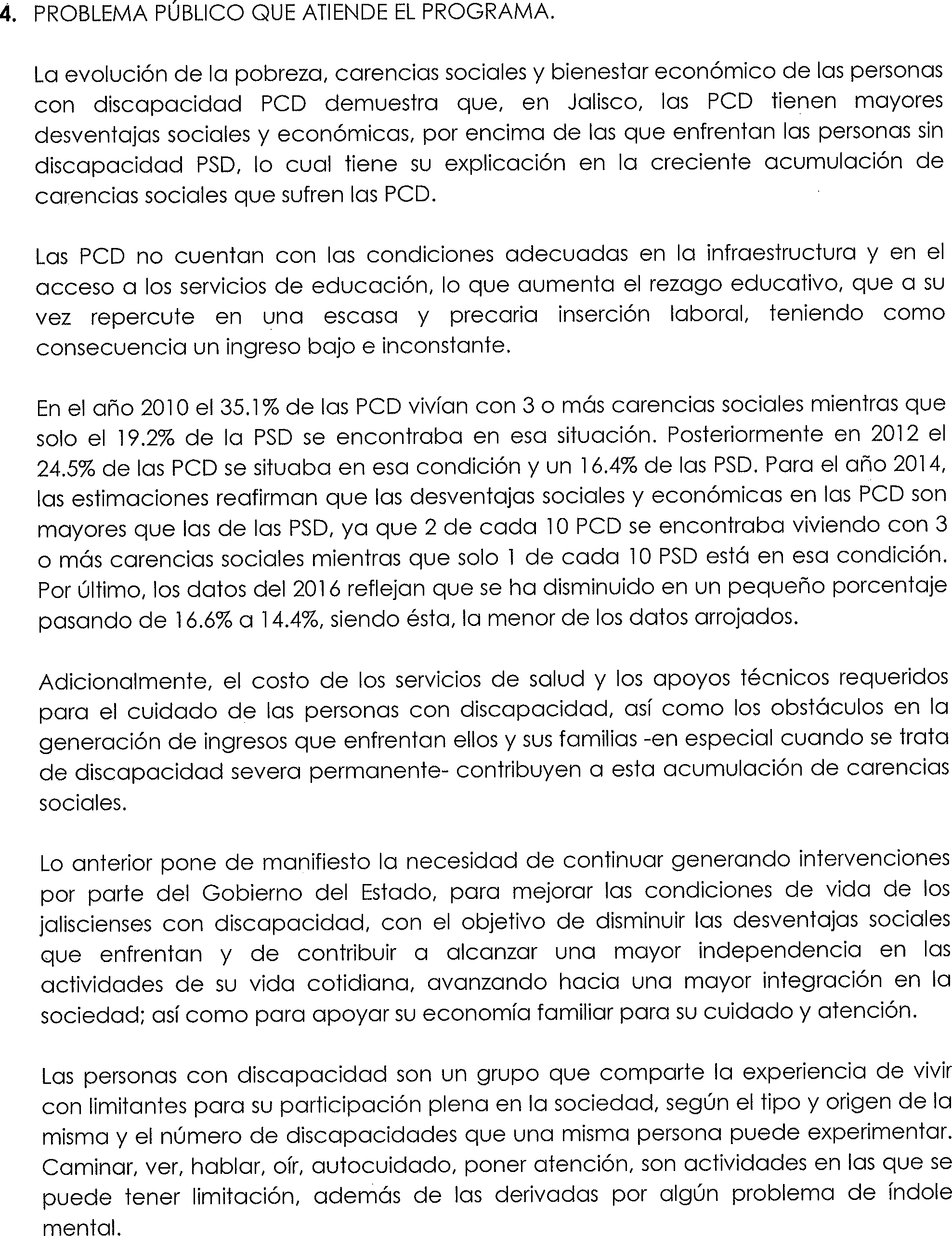 17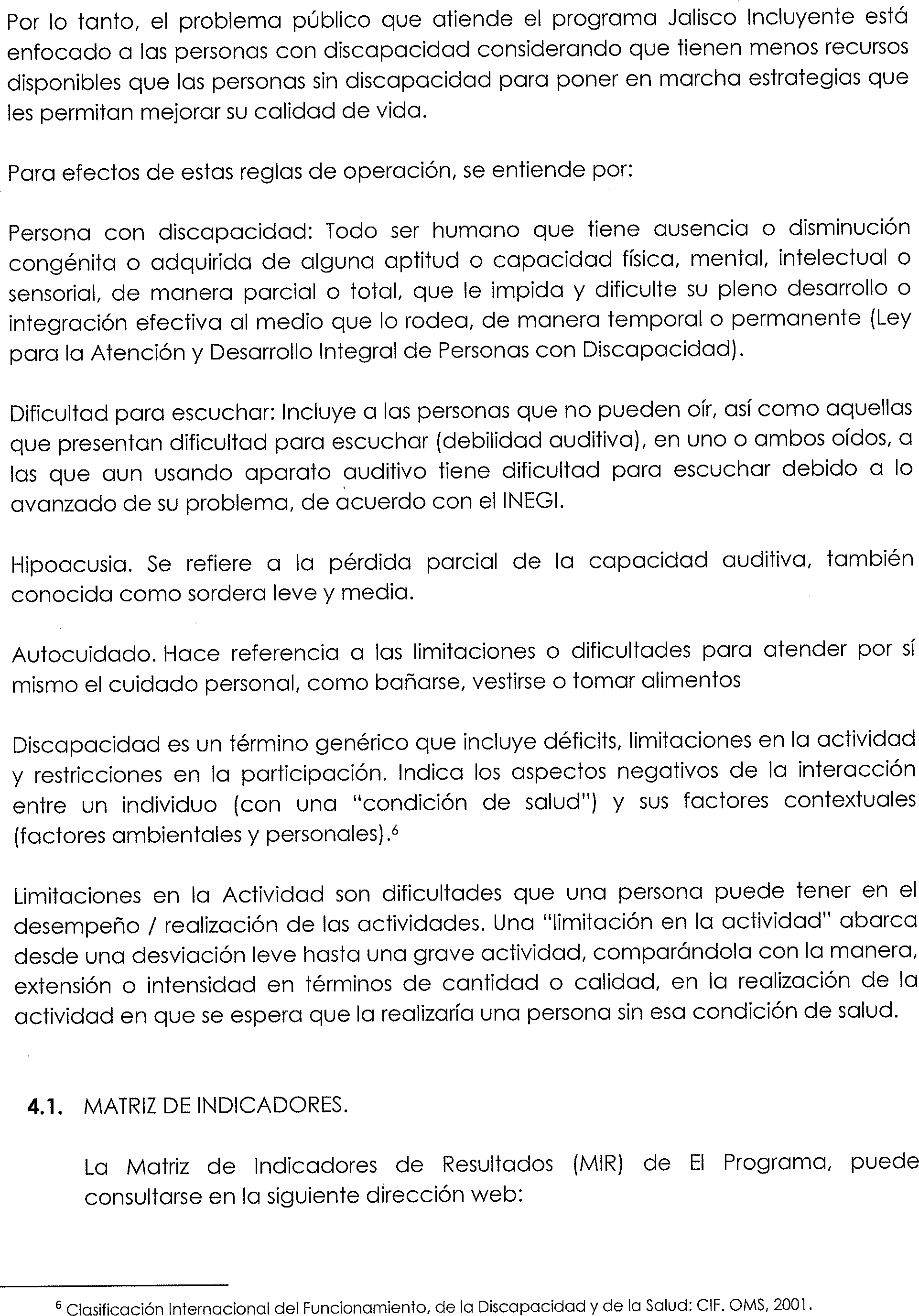 18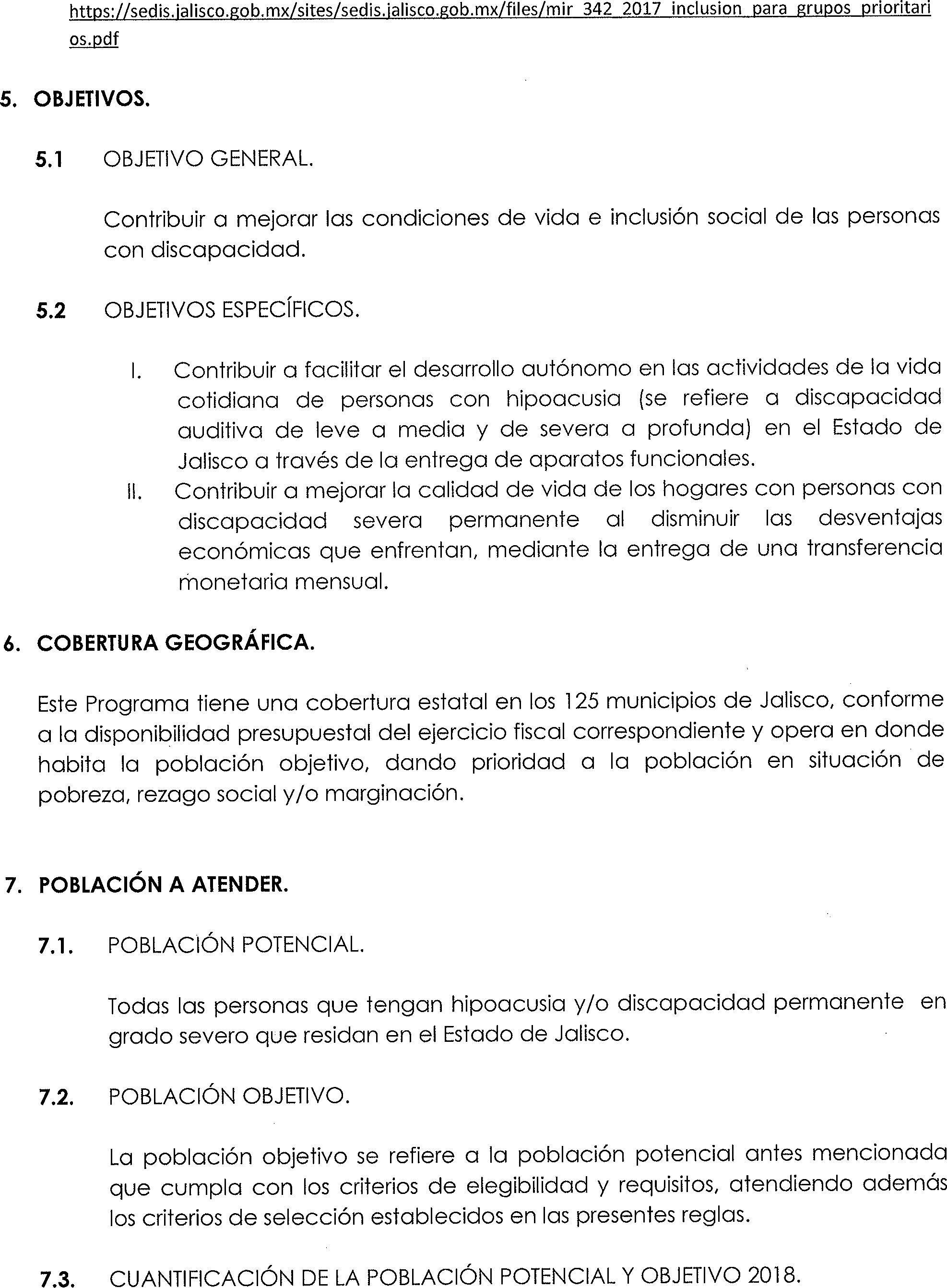 19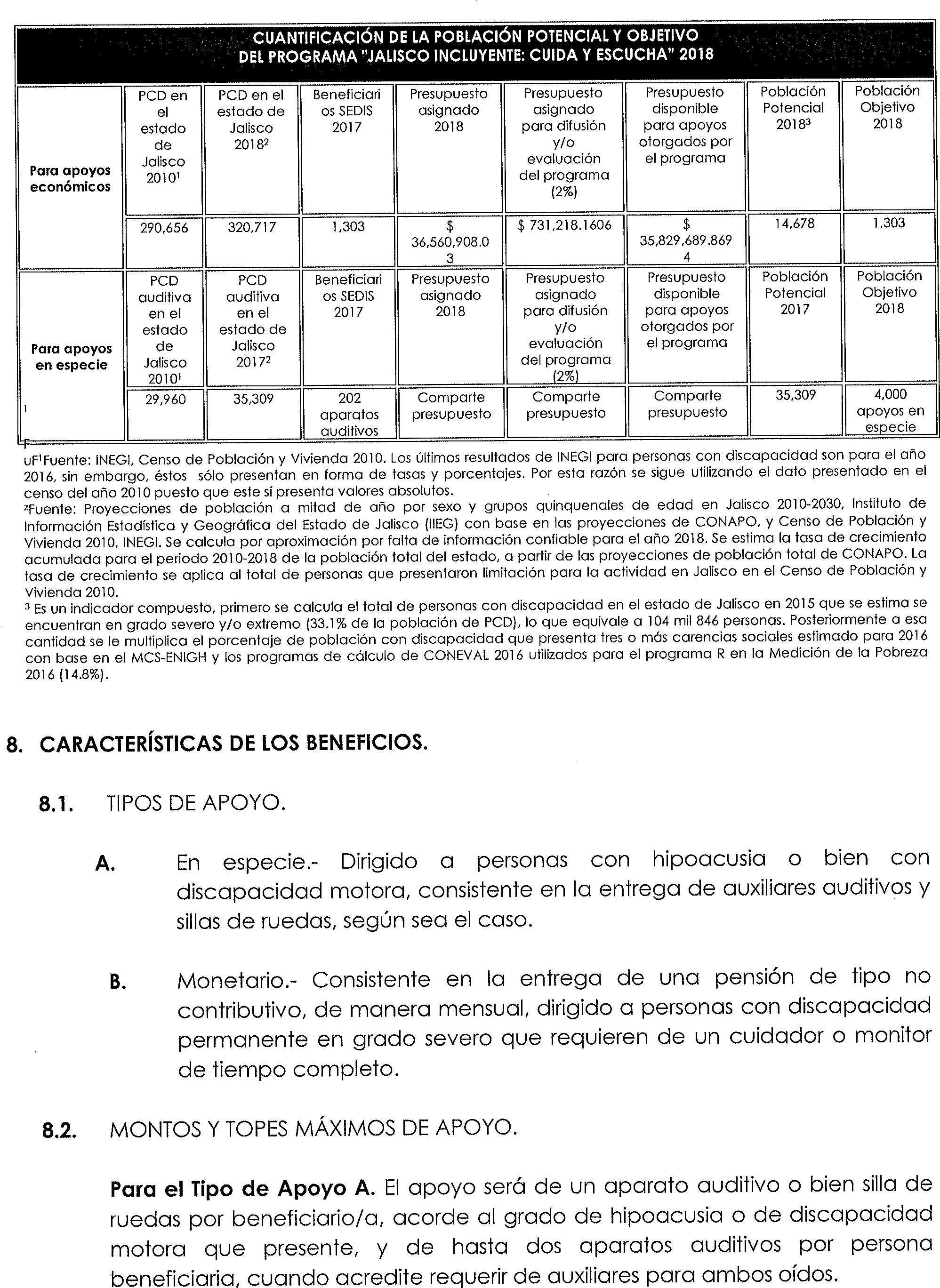 20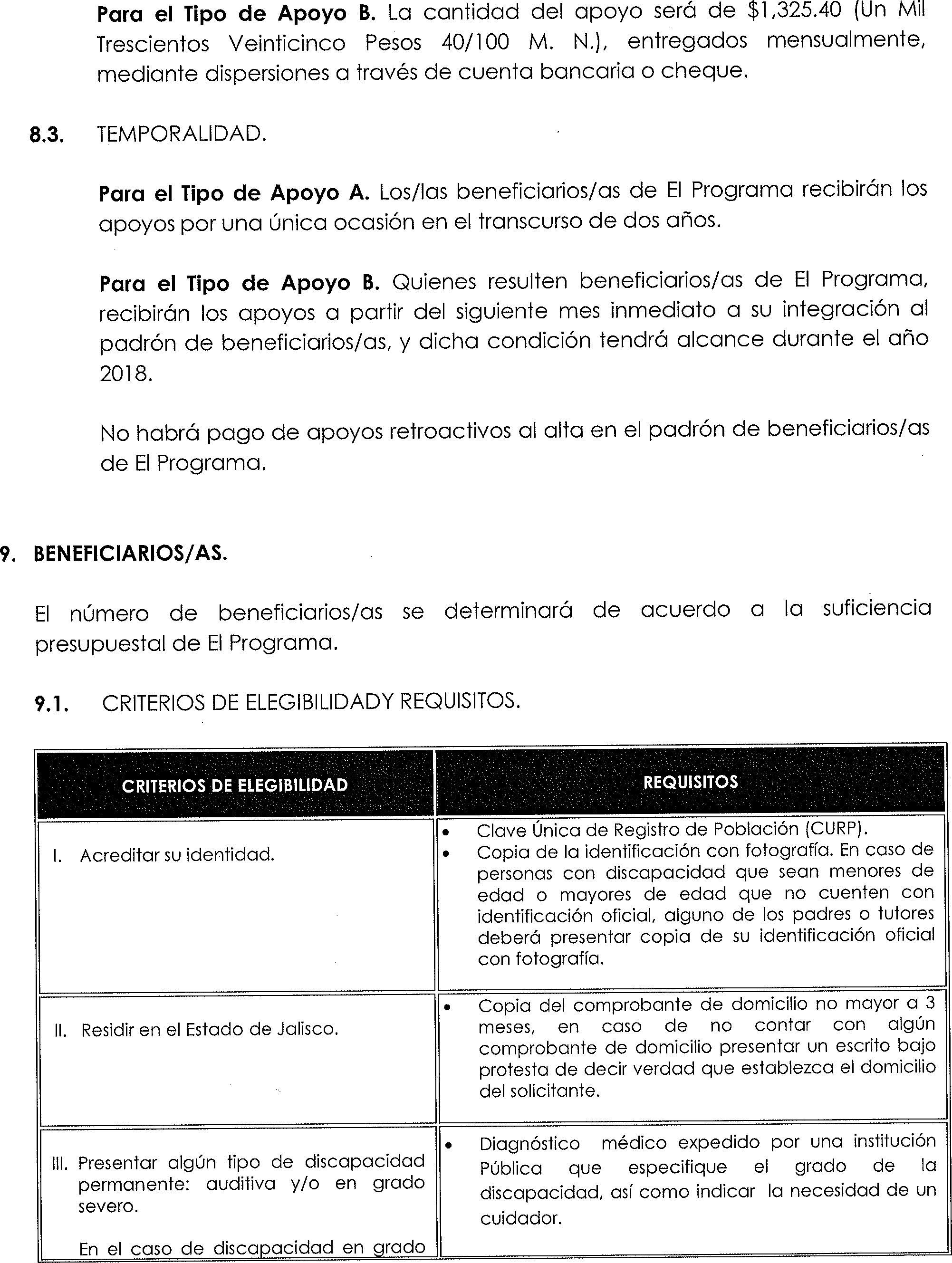 21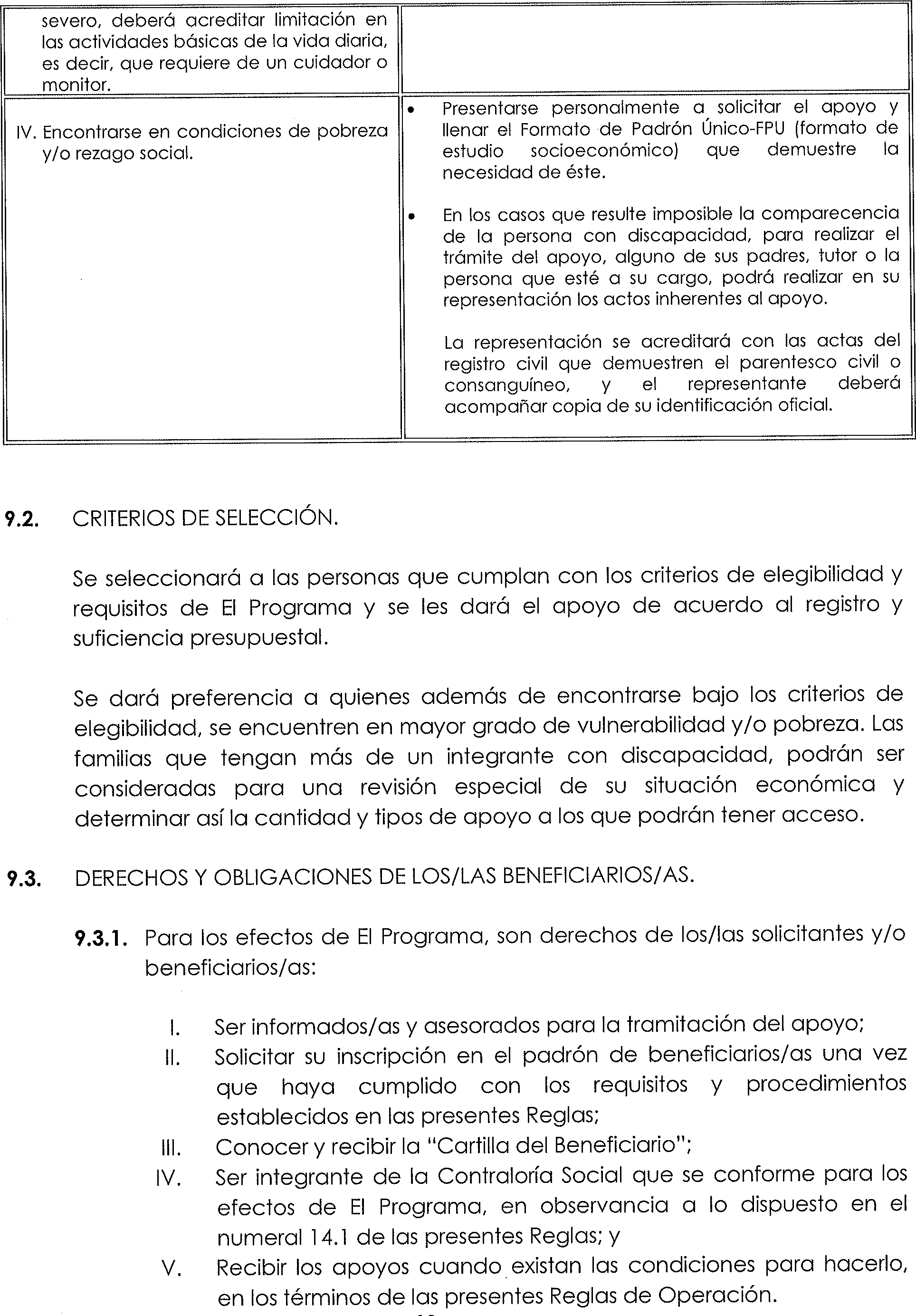 22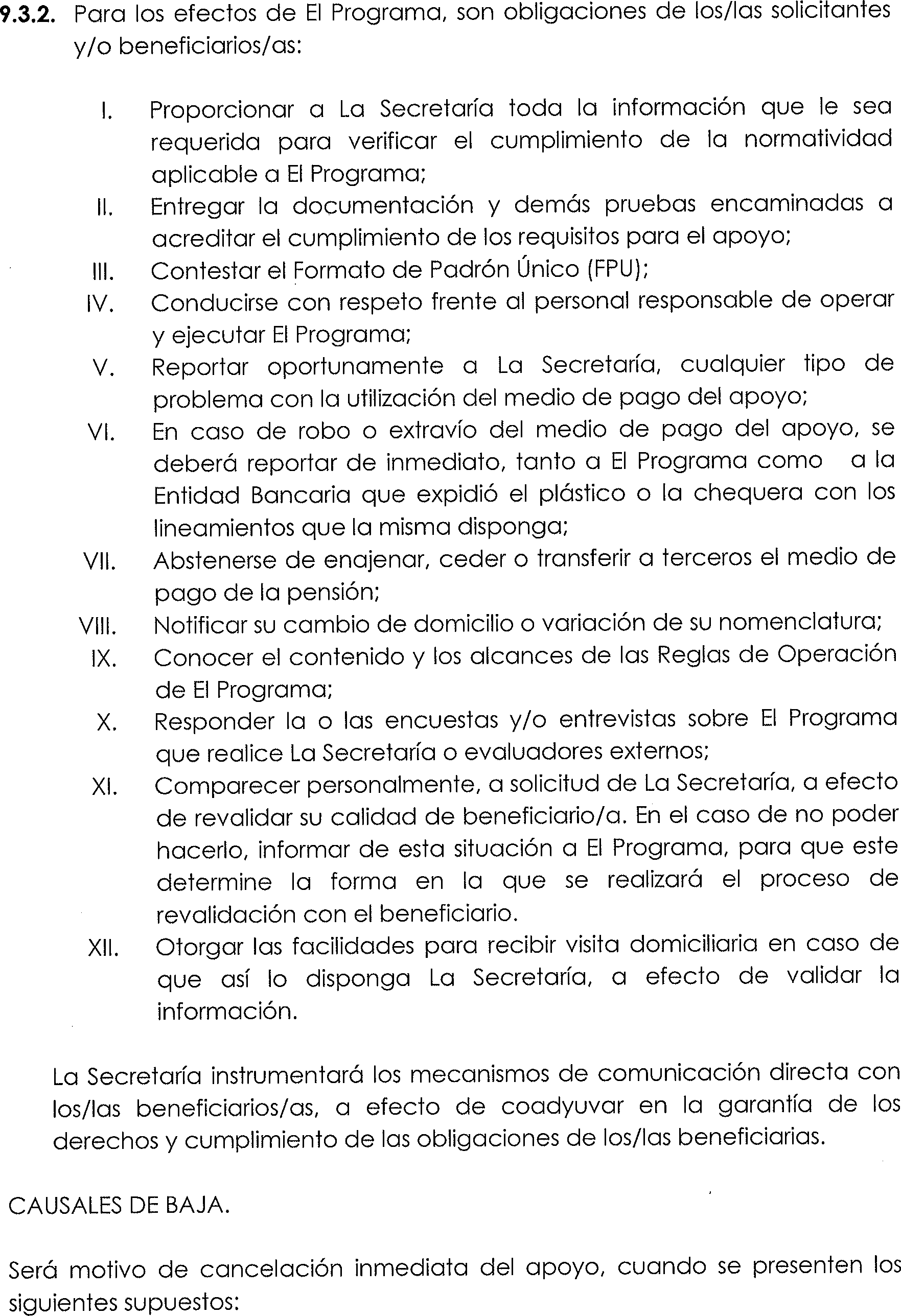 23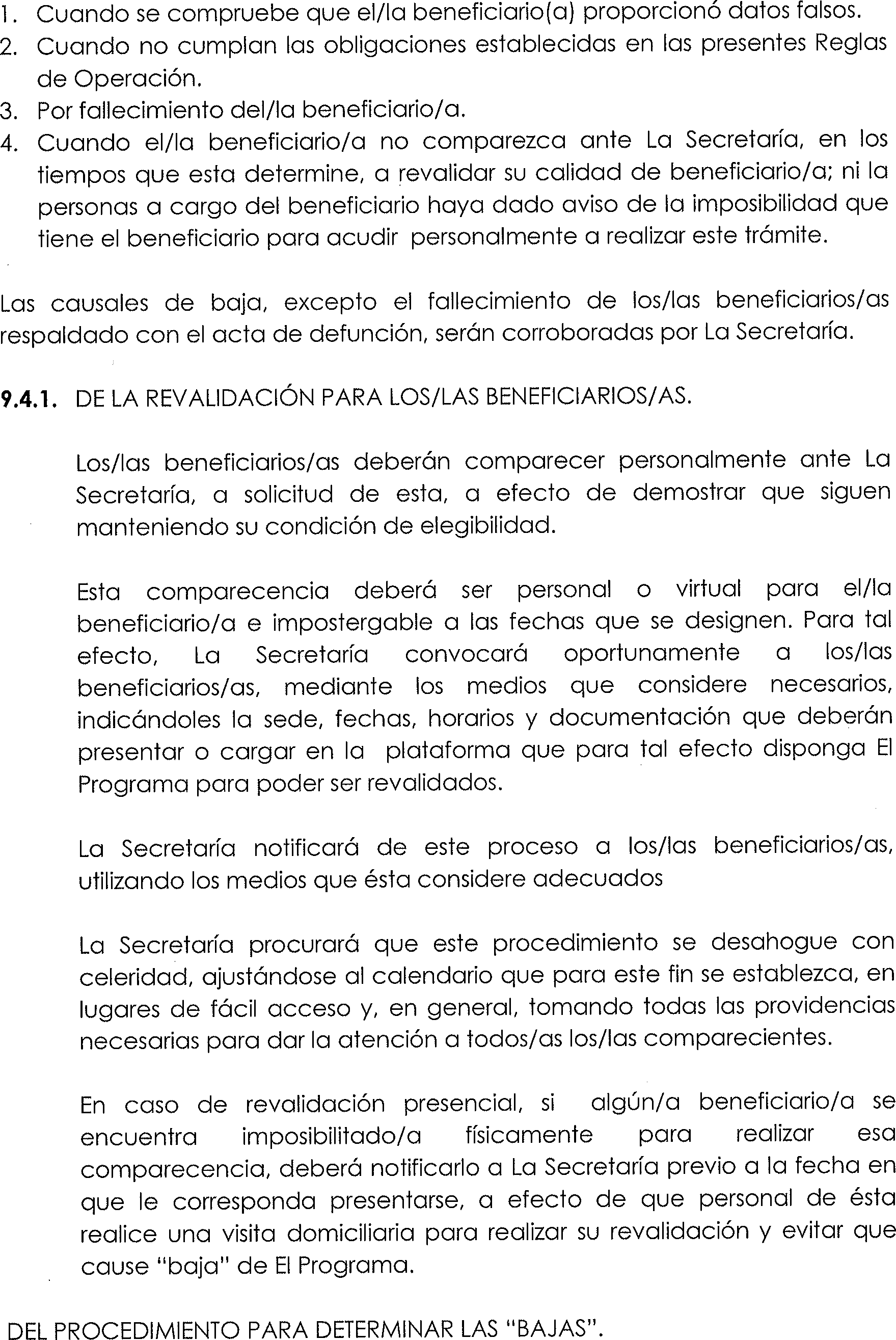 24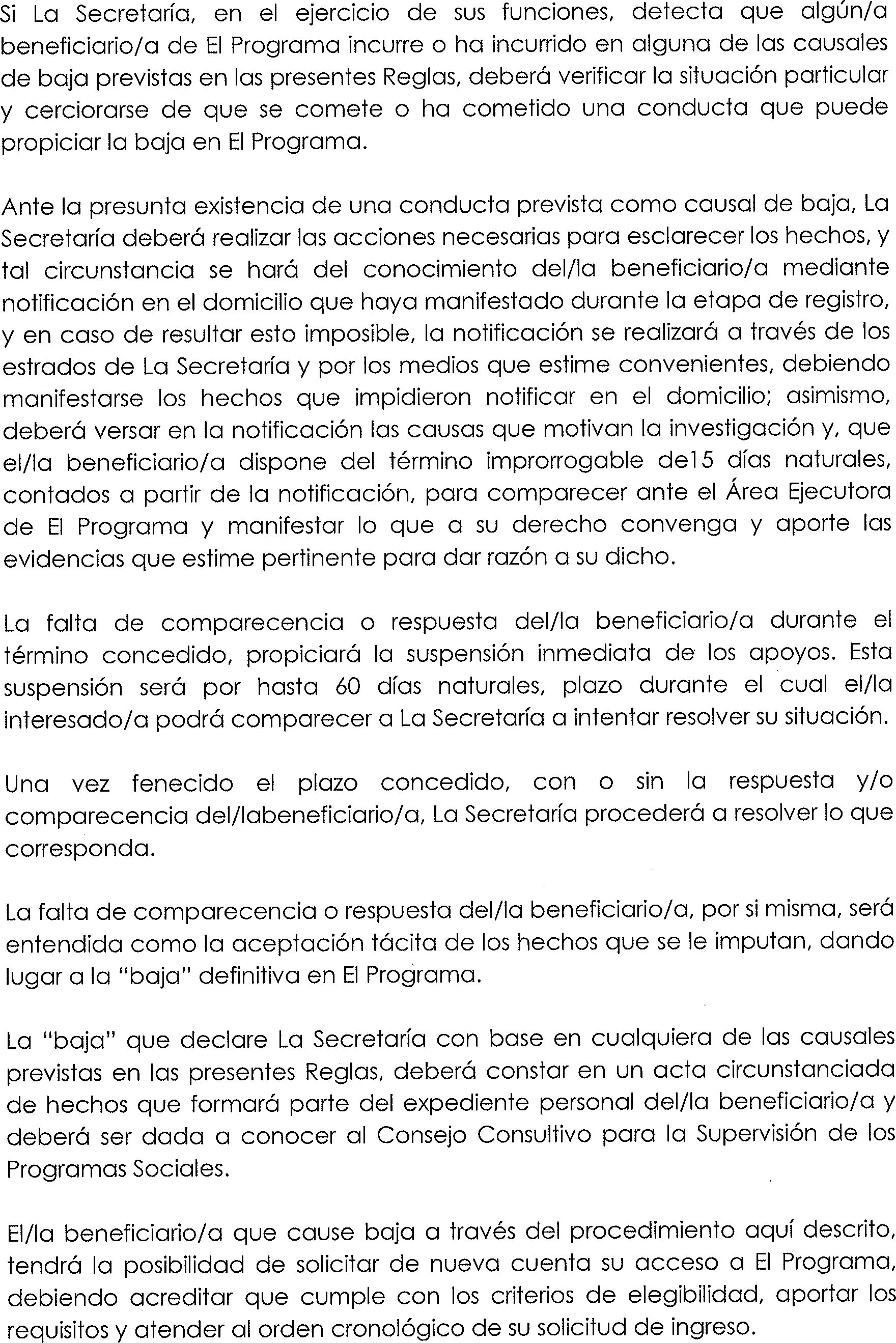 25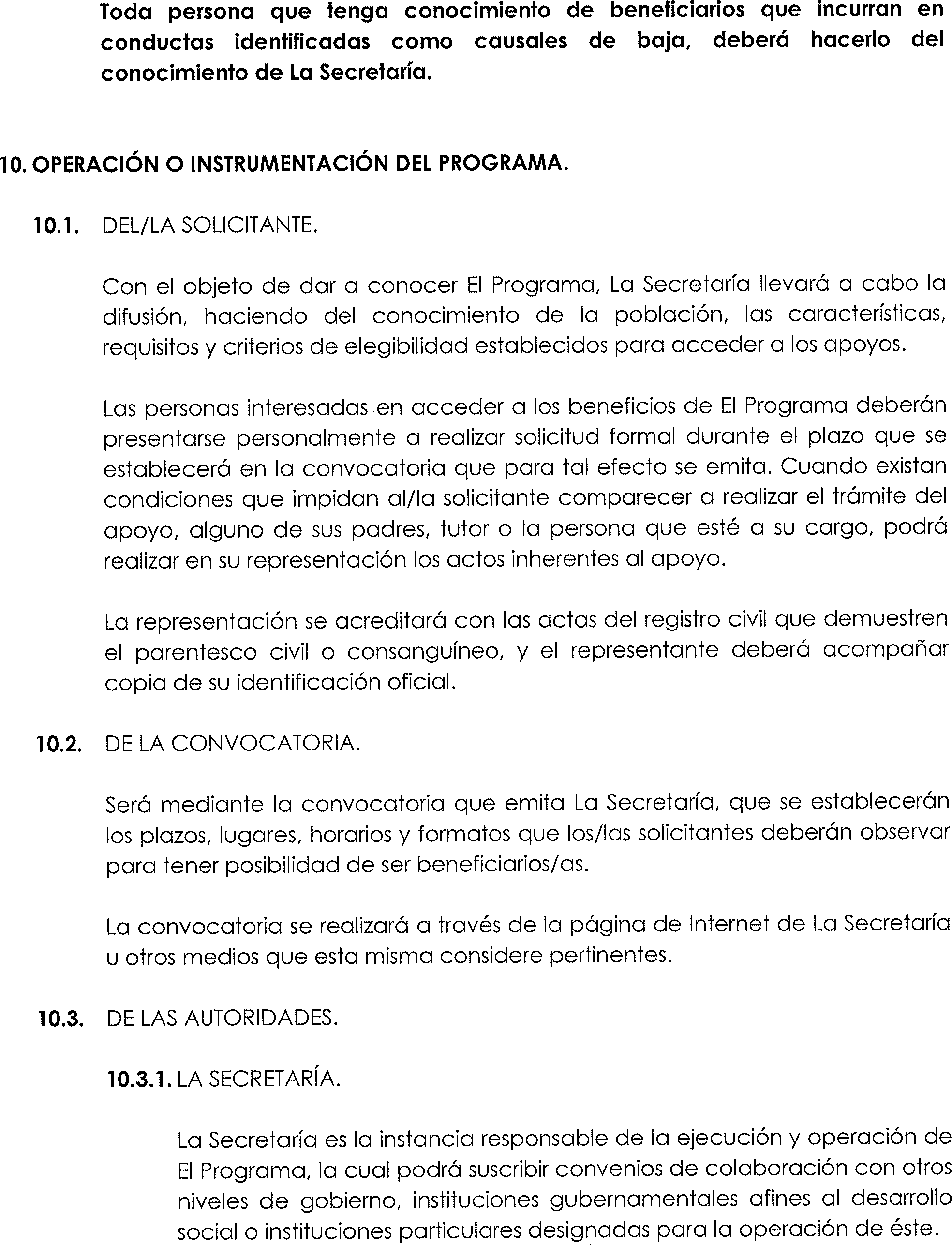 26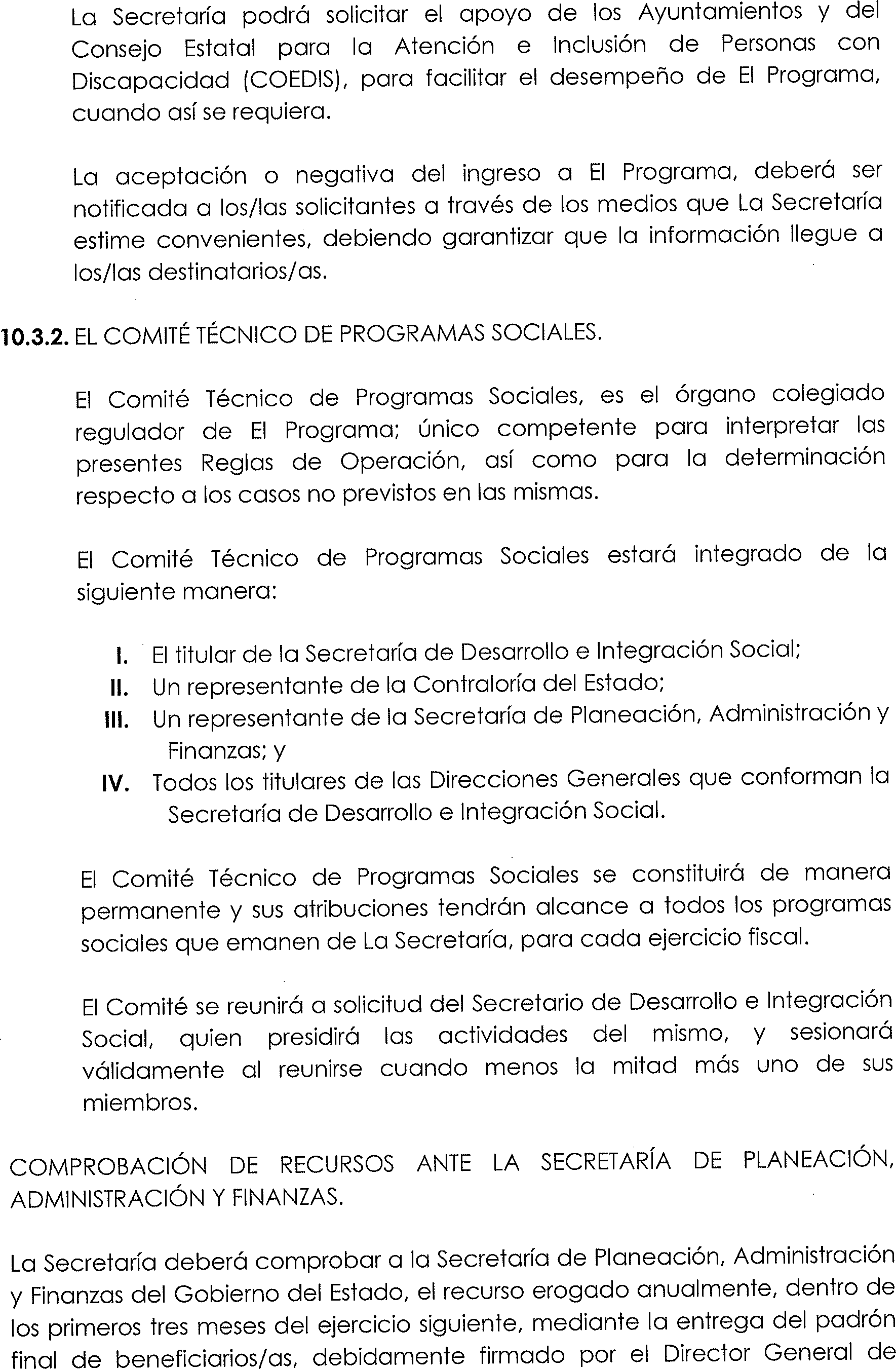 27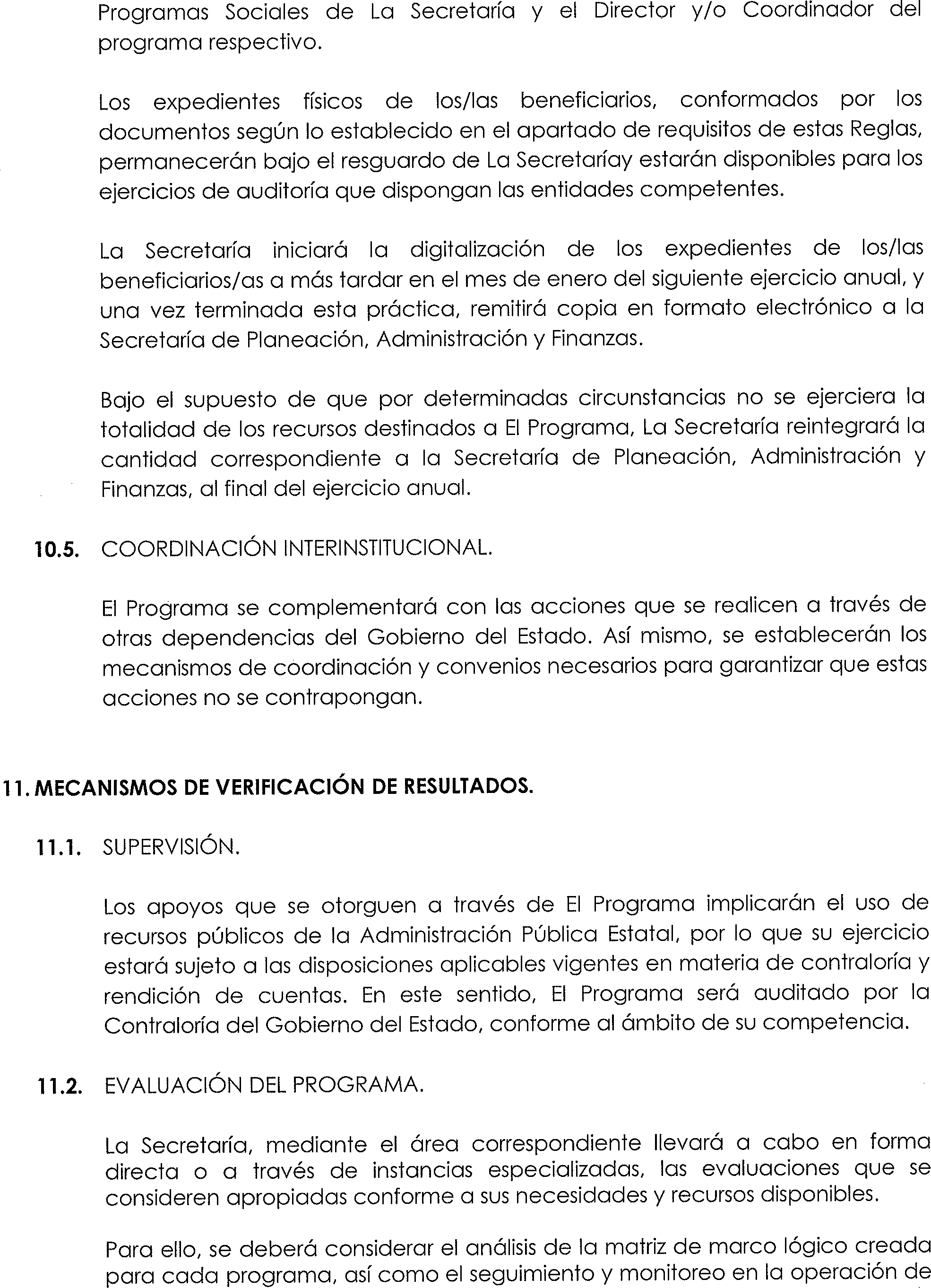 28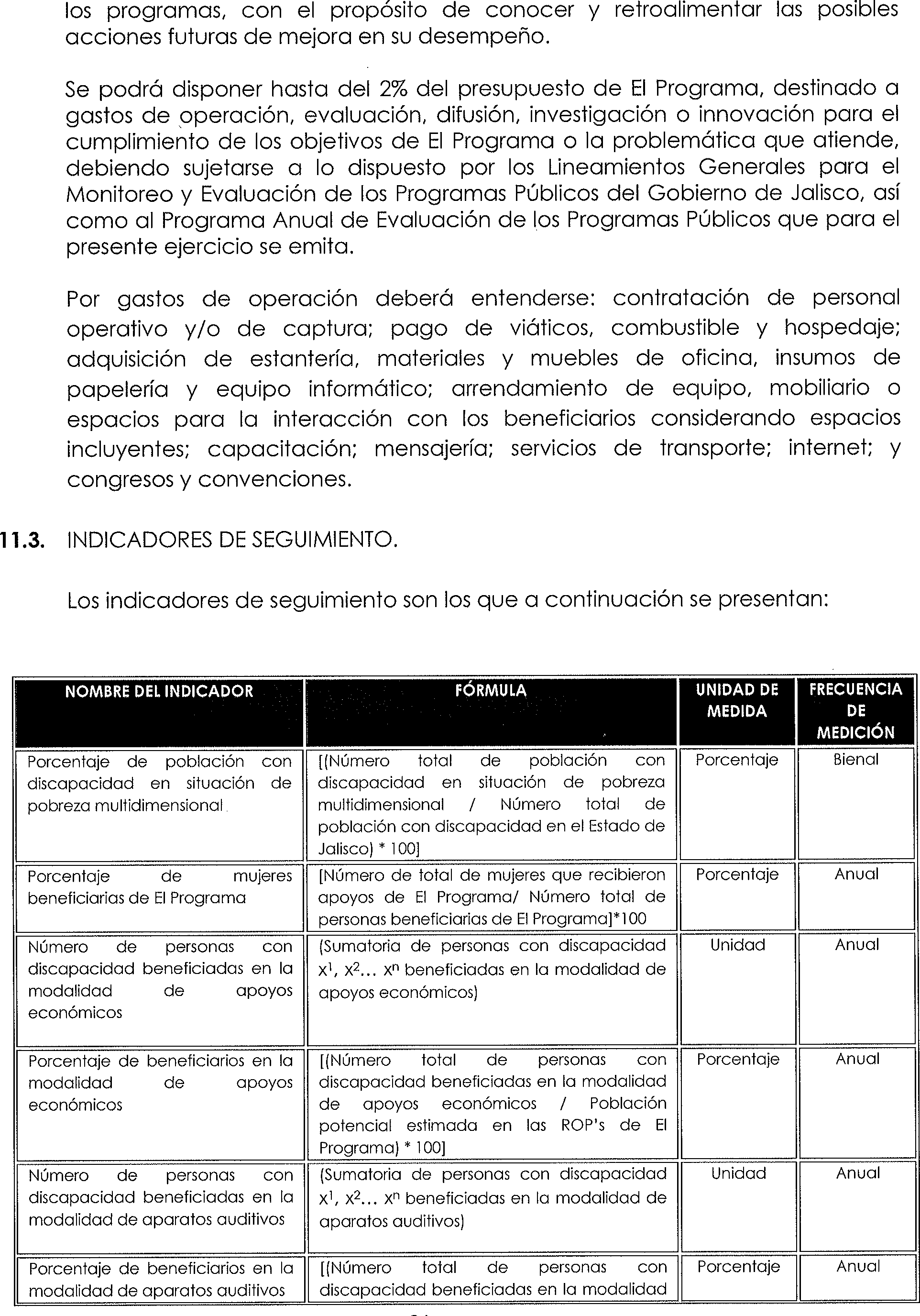 29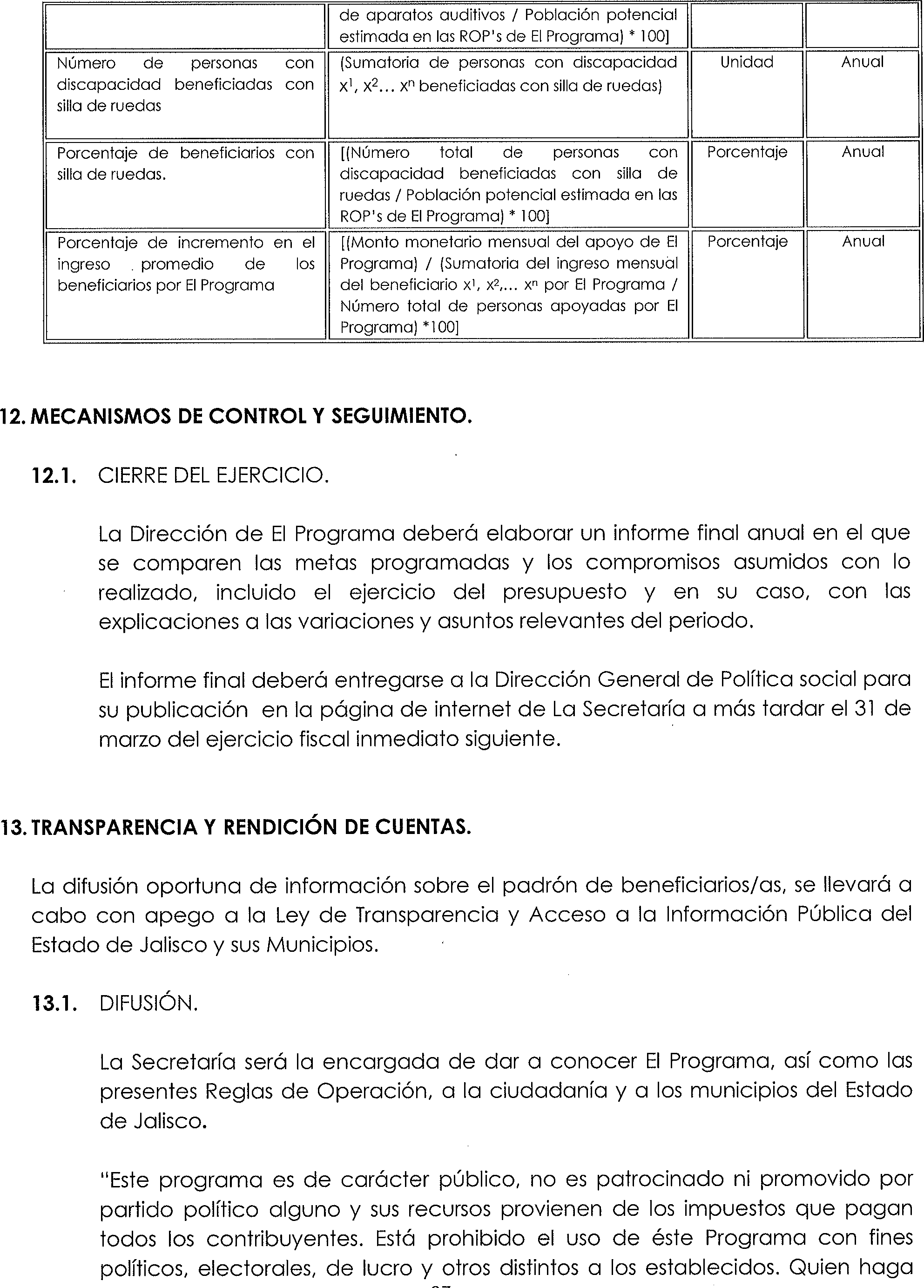 30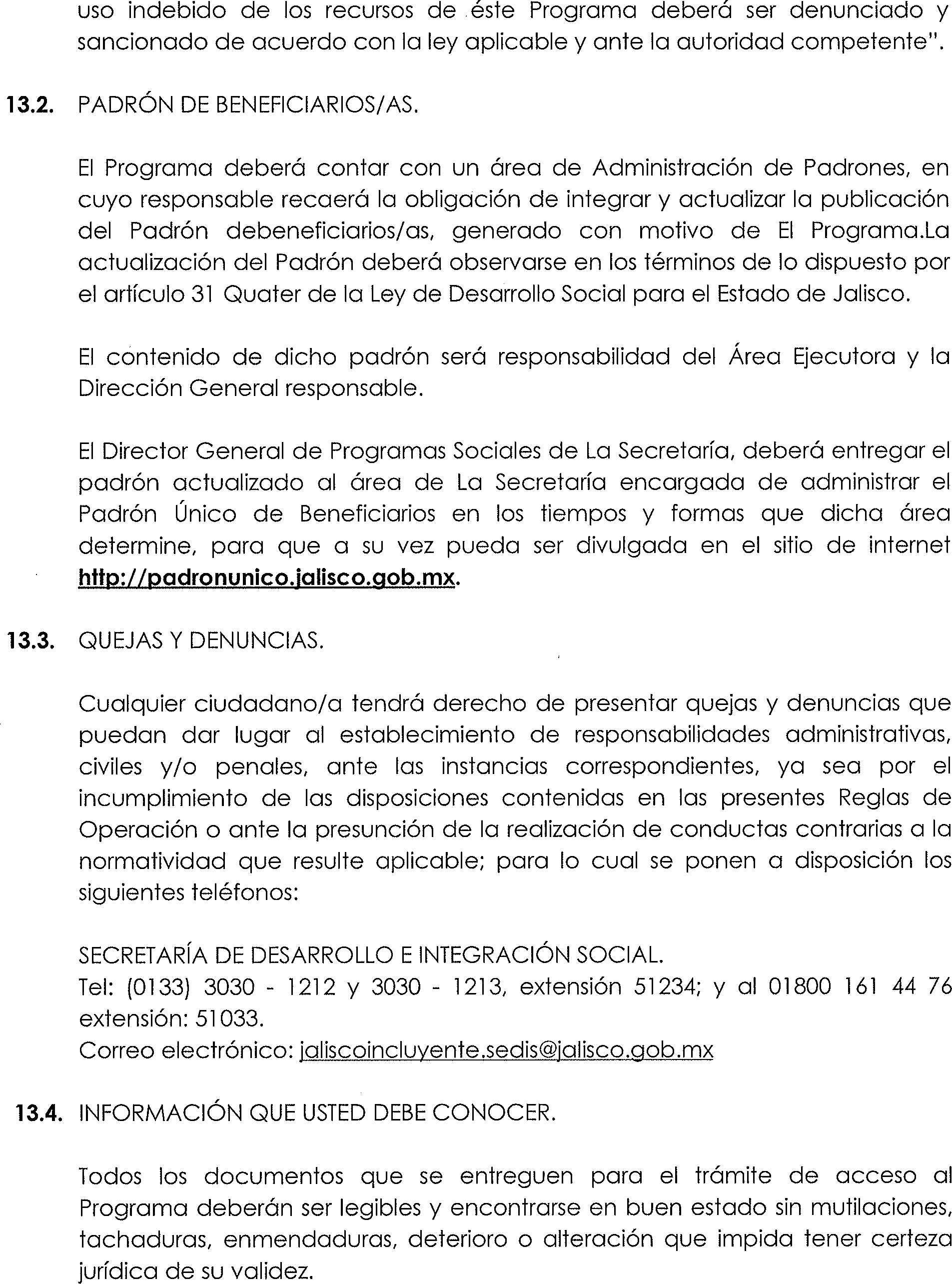 31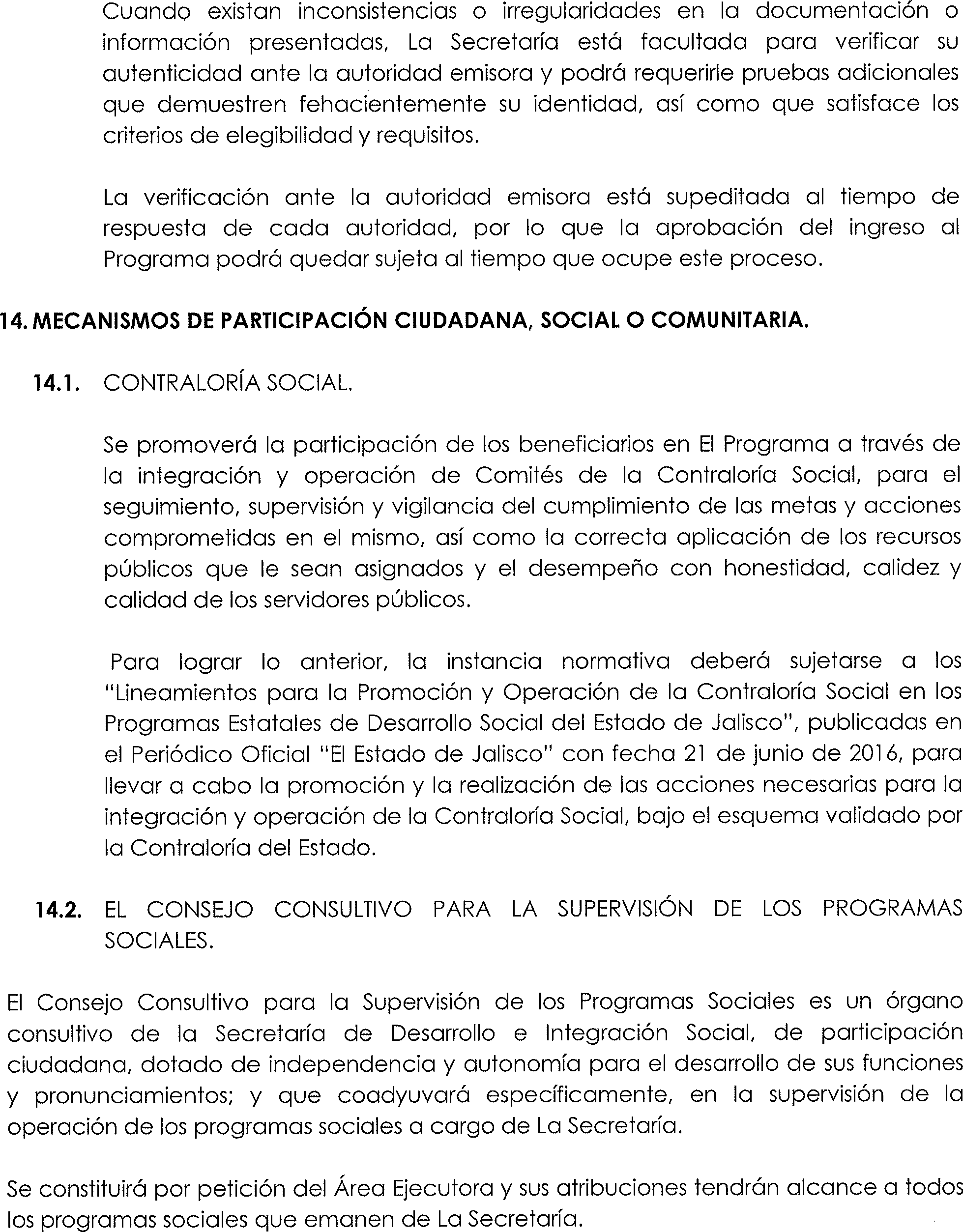 32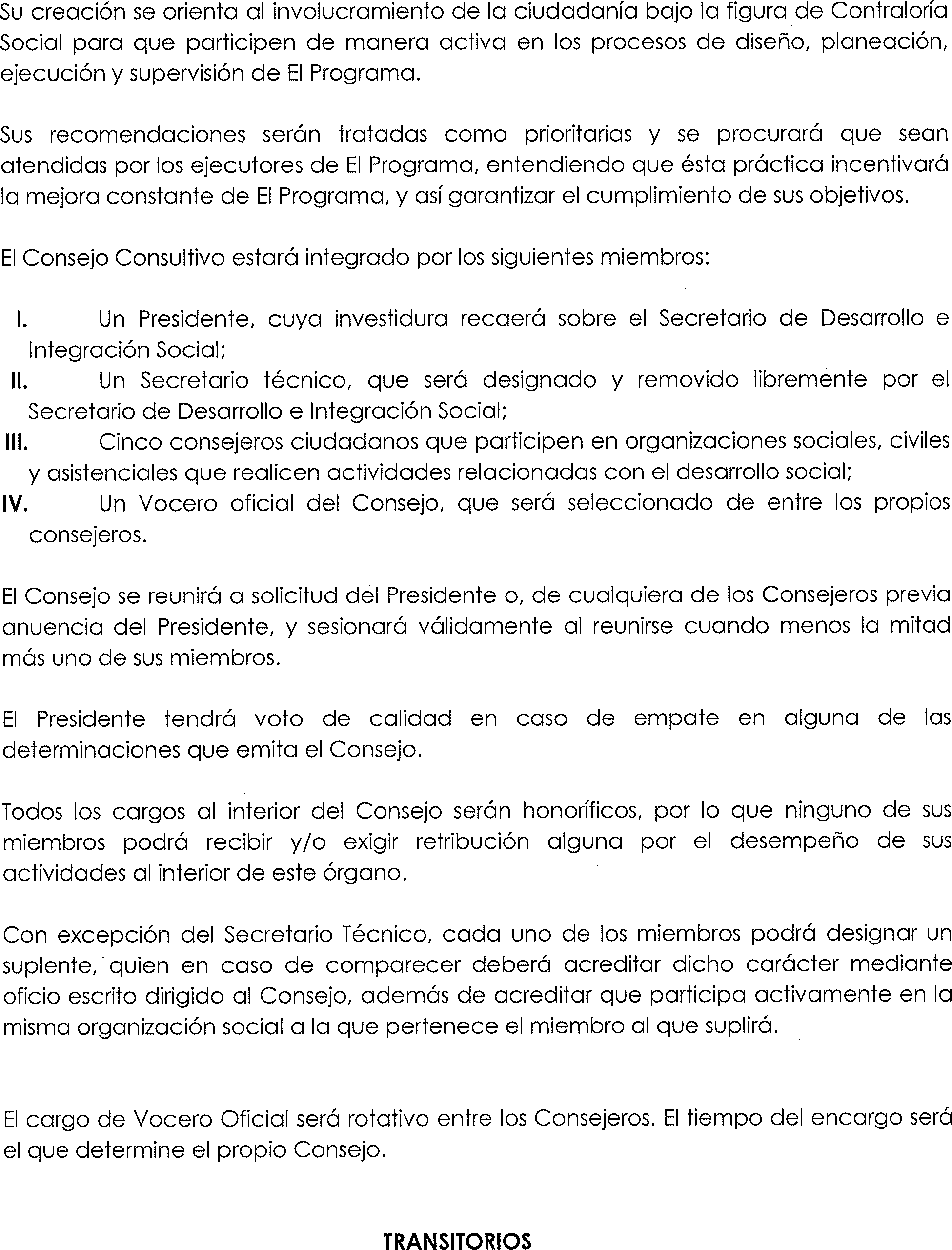 33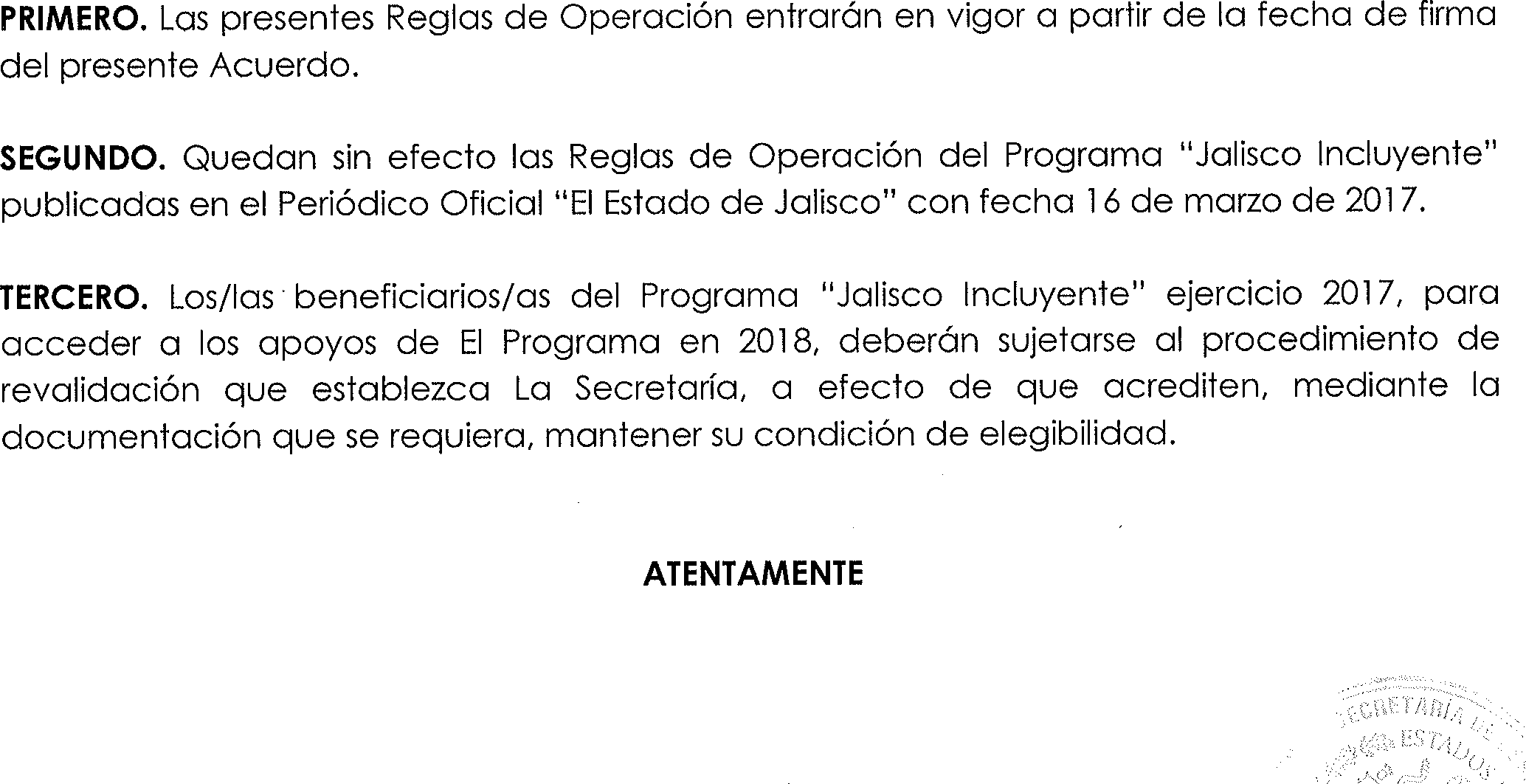 PROF. Y LIC. DAVIEL TRUJILLO CUEVASSecretario de Desarrollo e Integración Social del Gobierno del Estado de Jalisco(RÚBRICA)